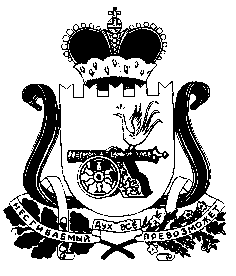 Совет депутатов Леонидовского сельского поселения Ельнинского района Смоленской областиРЕШЕНИЕ         Руководствуясь статьей  9 Федерального закона от 25.09.1997 года №126-ФЗ «О финансовых основах местного самоуправления в Российской Федерации», Федеральным законом от 06.10.2003 года № 131-ФЗ «Об общих принципах организации местного самоуправления в Российской Федерации», Бюджетным кодексом Российской Федерации, областным законом «Об областном бюджете на 2018 год и плановый период 2019 и 2020 годов», Уставом Леонидовского сельского поселения Ельнинского района Смоленской области (новая редакция), Совет депутатов Леонидовского сельского поселения Ельнинского района Смоленской области решил:Утвердить основные характеристики бюджета Леонидовского сельского поселения Ельнинского района Смоленской области (далее – бюджет сельского поселения) на 2018год:1) общий объем доходов бюджета сельского поселения в сумме  8589,3 тыс. рублей, в том числе объем безвозмездных поступлений в сумме 5747,4 тыс. рублей, из которых объем получаемых межбюджетных трансфертов 5747,4 тыс. рублей;2) общий объем расходов бюджета сельского поселения  в сумме 8589,3 тыс. рублей.    3) дефицит бюджета сельского поселения в сумме  0,00   тыс. рублей, что составляет  0,00  процентов от утверждённого общего годового объёма доходов бюджета сельского поселения без учёта утверждённого объёма безвозмездных поступлений. 2. Утвердить общий объем межбюджетных трансфертов, предоставляемых бюджетам бюджетной системы Российской Федерации в 2018 году из бюджета поселения, в сумме 30,1 тыс. рублей, в том числе:            1) общий объем межбюджетных трансфертов, предоставляемых бюджету муниципального района из бюджета поселения в 2018 году, в сумме 30,1 тыс. рублей.          3. Утвердить основные характеристики бюджета Леонидовского сельского поселения Ельнинского района Смоленской области (далее – бюджет сельского поселения) на плановый период 2019 и 2020 годов:           1) общий объем доходов бюджета сельского поселения на 2019 год в сумме  8955,1 тыс. рублей, в том числе объем безвозмездных поступлений в сумме 5904,9 тыс. рублей, из которых объем получаемых межбюджетных трансфертов 5904,9 тыс. рублей, и на 2020 год  в сумме  9228,3 тыс. рублей, в том числе объем безвозмездных поступлений в сумме 6049,8 тыс. рублей, из которых объем получаемых межбюджетных трансфертов 6049,8 тыс. рублей;            2) общий объем расходов бюджета сельского поселения на 2019 год  в сумме 8955,1 тыс. рублей,    на 2020 год в сумме 9228,3 тыс. рублей, в том числе условно утвержденные расходы 228,2 тыс.рублей.   3) дефицит бюджета сельского поселения на 2019 год в сумме  0,00   тыс. рублей, что составляет  0,00  процентов от утверждённого общего годового объёма доходов бюджета сельского поселения без учёта утверждённого объёма безвозмездных поступлений, и на 2020 год  в сумме  0,00   тыс. рублей, что составляет  0,00  процентов от утверждённого общего годового объёма доходов бюджета сельского поселения без учёта утверждённого объёма безвозмездных поступлений.           4. Утвердить общий объем межбюджетных трансфертов, предоставляемых бюджетам бюджетной системы Российской Федерации в 2019 году из бюджета поселения, в сумме 30,1 тыс. рублей, в том числе:              1) общий объем межбюджетных трансфертов, предоставляемых бюджету муниципального района из бюджета поселения в 2019 году, в сумме 30,1 тыс. рублей.           5. Утвердить общий объем межбюджетных трансфертов, предоставляемых бюджетам бюджетной системы Российской Федерации в 2020 году из бюджета поселения, в сумме 30,1 тыс. рублей, в том числе:             1) общий объем межбюджетных трансфертов, предоставляемых бюджету муниципального района из бюджета поселения в 2020 году, в сумме 30,1 тыс. рублей.           6.Утвердить источники финансирования дефицита  бюджета Леонидовского сельского поселения Ельнинского района Смоленской области:   1) на 2018 год согласно приложению 1 к настоящему решению;2) на плановый период 2019 и 2020 годов согласно приложению 2 к настоящему решению.          7. Утвердить перечень главных администраторов доходов бюджета Леонидовского сельского поселения Ельнинского района Смоленской области согласно приложению 3 к настоящему решению.            8. Утвердить перечень главных администраторов источников финансирования дефицита бюджета Леонидовского сельского поселения Ельнинского района Смоленской области согласно приложению 4 к настоящему решению.              9. Утвердить нормативы отчислений неналоговых доходов в бюджет  Леонидовского сельского поселения Ельнинского района Смоленской области на  2018 год и на плановый период 2019 и 2020 годов согласно приложению 5 к настоящему решению.10.   Утвердить прогнозируемые  доходы бюджета Леонидовского сельского поселения Ельнинского района Смоленской области, за исключением безвозмездных поступлений:1) на 2018 год согласно приложению 6 к настоящему решению;2) на плановый период 2019 и 2020 годов согласно приложению 7 к настоящему решению.11. Утвердить прогнозируемые безвозмездные поступления в бюджет Леонидовского сельского поселения Ельнинского района Смоленской области:1) на 2018 год согласно приложению 8 к настоящему решению;2) на плановый период 2019 и 2020 годов согласно приложению 9 к настоящему решению. 12. Утвердить распределение бюджетных ассигнований по разделам, подразделам, целевым статьям (муниципальным программам, непрограммным направлениям деятельности) группам и подгруппам видов расходов классификации расходов бюджетов:1) на 2018 год согласно приложению 10 к настоящему решению;2) на плановый период 2019 и 2020 годов согласно приложению 11 к настоящему решению.13.  Утвердить распределение бюджетных ассигнований по целевым статьям (муниципальным программам, непрограммным направлениям деятельности), группам (группам и подгруппам) видов расходов классификации расходов бюджетов:1) на 2018 год согласно приложению 12 к настоящему решению;2) на плановый период 2019 и 2020 годов согласно приложению 13 к настоящему решению.       14. Утвердить ведомственную структуру расходов бюджета  Леонидовского сельского поселения Ельнинского района Смоленской области (распределение бюджетных ассигнований по главным распорядителям бюджетных средств, разделам, подразделам, целевым статьям (муниципальным программам и непрограммным направлениям деятельности), группам (группам и подгруппам) видов расходов классификации расходов бюджетов):1) на 2018 год согласно приложению 14 к настоящему решению;2) на плановый период 2019 и 2020 годов согласно приложению 15 к настоящему решению.15. Утвердить общий объём бюджетных ассигнований, направляемых на исполнение публичных нормативных обязательств,  в 2018 году в сумме 0,00 тыс. рублей, в 2019 году в сумме 0,00 тыс. рублей, в 2020 году в сумме 0,00 тыс. рублей.           16. Утвердить объем бюджетных ассигнований на финансовое обеспечение реализации муниципальных программ в 2018 году в сумме 1,0   тыс. рублей, в 2019 году в сумме 1,0 тыс. рублей, в 2020 году в сумме 1,0 тыс. рублей.17. Утвердить распределение бюджетных ассигнований по муниципальным программам и непрограммным направлениям деятельности:1) на 2018 год согласно приложению 16 к настоящему решению;2) на плановый период 2019 и 2020 годов согласно приложению 17 к настоящему решению.       18. Утвердить объем бюджетных ассигнований муниципального дорожного фонда Леонидовского сельского поселения Ельнинского района Смоленской области:1) на 2018 год в сумме 1579,3 тыс. рублей;2) на 2019 год в сумме 1770,3 тыс. рублей;3) на 2020 год в сумме 1870,9 тыс. рублей.      19. Утвердить прогнозируемый объем доходов бюджета  Леонидовского сельского поселения Ельнинского района Смоленской области в части доходов, на формирование муниципального дорожного фонда:1) на 2018 году в сумме 1579,3  тыс. рублей согласно приложению 18 к настоящему решению;2) на плановый период 2019 и 2020 годов в сумме 1770,3 тыс. рублей и в сумме 1870,9 тыс. рублей согласно приложению 19 к настоящему решению.	 20. Утвердить в составе расходов бюджета сельского поселения резервный фонд Администрации Леонидовского сельского поселения Ельнинского района Смоленской области:  1) на 2018 год в размере 40,0 тыс. рублей, что составляет   0,47  процента от общего объема  расходов бюджета сельского поселения.2) на 2019 год в размере 40,0 тыс. рублей, что составляет  0,45    процента от общего объема расходов бюджета сельского поселения;3) на 2020 год в размере 40,0 тыс. рублей, что составляет 0,49     процента от общего объема расходов бюджета сельского поселения.21. Утвердить Программу муниципальных внутренних заимствований Леонидовского сельского поселения Ельнинского района Смоленской области:1) на 2018 год согласно приложению 20 к настоящему решению.;2) на плановый период 2019 и 2020 годов согласно приложению 21 к  настоящему решению.22. Установить:1) предельный объем муниципального долга на 2018 год в сумме 0,00 тыс. рублей;  2) верхний предел муниципального  внутреннего долга на 01 января 2019 года по долговым обязательствам Леонидовского сельского поселения в сумме 0,00 тыс. рублей, в том числе верхний предел долга по муниципальным гарантиям Леонидовского сельского поселения Ельнинского района Смоленской области в сумме 0,00 тыс. рублей.3) предельный объем муниципального долга на 2019 год в сумме 0,00 тыс. рублей;  4) верхний предел муниципального  внутреннего долга на 01 января 2020 года по долговым обязательствам Леонидовского сельского поселения в сумме 0,00 тыс. рублей, в том числе верхний предел долга по муниципальным гарантиям Леонидовского сельского поселения Ельнинского района Смоленской области в сумме 0,00 тыс. рублей.5) предельный объем муниципального долга на 2020 год в сумме 0,00 тыс. рублей;  6) верхний предел муниципального  внутреннего долга на 01 января 2021 года по долговым обязательствам Леонидовского сельского поселения в сумме 0,00 тыс. рублей, в том числе верхний предел долга по муниципальным гарантиям Леонидовского сельского поселения Ельнинского района Смоленской области в сумме 0,00 тыс. рублей.23. Утвердить объем расходов бюджета сельского поселения на обслуживание муниципального  долга:1) в 2018 году в размере  0,00  тыс. рублей, что составляет 0   процентов от объема расходов бюджета сельского поселения, за исключением объема расходов, которые осуществляются за счет субвенций, предоставляемых из бюджетов бюджетной системы Российской Федерации;2) в 2019 году в размере  0,00  тыс. рублей, что составляет 0   процентов от объема расходов бюджета сельского поселения, за исключением объема расходов, которые осуществляются за счет субвенций, предоставляемых из бюджетов бюджетной системы Российской Федерации;3) в 2020 году в размере  0,00  тыс. рублей, что составляет 0   процентов от объема расходов бюджета сельского поселения, за исключением объема расходов, которые осуществляются за счет субвенций, предоставляемых из бюджетов бюджетной системы Российской Федерации;24. Утвердить Программу муниципальных гарантий Леонидовского сельского поселения Ельнинского района Смоленской области:1) на 2018 год согласно приложению 22   к настоящему решению;2) на плановый период 2019 и 2020 годов согласно приложению 23 к настоящему решению.   25.Утвердить в составе Программы муниципальных гарантий Леонидовского сельского поселения Ельнинского района Смоленской области:1) на 2018 год общий объем бюджетных ассигнований, предусмотренных на исполнение муниципальных гарантий Леонидовского сельского поселения Ельнинского района Смоленской области по возможным гарантийным случаям в 2018 году, в сумме 0,0 тыс. рублей;2) на плановый период 2019 и 2020 годов общий объем бюджетных ассигнований, предусмотренных на исполнение муниципальных гарантий Леонидовского сельского поселения Ельнинского района Смоленской области по возможным гарантийным случаям в 2019 году, в сумме 0,0 тыс. рублей, в 2020 году, в сумме 0,0 тыс. рублей.               26. Установить в соответствии с пунктом 3 статьи 217 Бюджетного кодекса Российской Федерации следующие основания, для внесения в 2018 году изменений  в сводную  бюджетную  роспись бюджета сельского поселения: 1) безвозмездные поступления от физических и юридических лиц, в том числе добровольные пожертвования, не предусмотренные настоящим решением в соответствии с их целевым назначением;2) поступление из  бюджетов бюджетной системы Российской Федерации межбюджетных трансфертов (за исключением субвенций), не утвержденных в настоящем решении.27. Установить, что Управление Федерального казначейства по Смоленской области вправе осуществлять в 2018 году на основании решений главных распорядителей средств областного бюджета полномочия получателя средств областного бюджета по перечислению межбюджетных трансфертов, предоставляемых из областного бюджета, в местные бюджеты в форме субсидий, субвенций и иных межбюджетных трансфертов, имеющих целевое назначение, в пределах суммы, необходимой для оплаты денежных обязательств по расходам получателей средств местного бюджета, источником финансового обеспечения которых являются данные межбюджетные трансферты, в порядке, установленном Федеральным казначейством.  	28.  Опубликовать решение «О бюджете Леонидовского сельского поселения Ельнинского района  Смоленской области на 2018год и плановый период 2019 и 2020 годов»  в печатном средстве массовой информации «Леонидовский вестник».         29. Настоящее решение «О бюджете Леонидовского сельского поселения Ельнинского района Смоленской области на 2018 год и плановый период 2019 и 2020 годов» вступает в силу с 1 января  2018 года. Глава муниципального образования Леонидовского сельского поселения  Ельнинского района Смоленской области                                   С.М. Малахова                                                                     Приложение 1                                       к решению Совета депутатов                                                   Леонидовского сельского поселения                                                              Ельнинского района Смоленской области                                                              от 21.12.2017 № 50Источники финансирования дефицита бюджета Леонидовского сельского поселения Ельнинского района Смоленской области на 2018 год	                                                                                                                                            ( рублей)                                                 Приложение 2                                       к решению Совета депутатов                                                   Леонидовского сельского поселения                                                              Ельнинского района Смоленской области                                                              от 21.12.2017 № 50Источники финансирования дефицита бюджета Леонидовского сельского поселения Ельнинского района Смоленской области на плановый период 2019 и 2020 годов	                                                                                                                                             (рублей)                                                                                                                                                         Приложение 3к решению Совета депутатов Леонидовского сельского поселения Ельнинского района Смоленской области от 21.12.2017 № 50Перечень главных администраторов доходов бюджета Леонидовского сельского поселения Ельнинского района Смоленской области                                                                    Приложение 4                                       к решению Совета депутатов                                                   Леонидовского сельского поселения                                                              Ельнинского района Смоленской области                                                              от 21.12.2017 № 50Перечень главных администраторов источников финансирования дефицита бюджета Леонидовского сельского поселения Ельнинского района Смоленской области                                                                    Приложение 5                                           к решению Совета депутатов                                                       Леонидовского сельского поселения                                                                Ельнинского района Смоленской области                                                                        от 21.12.2017 № 50Нормативы отчислений неналоговых доходов в бюджет Леонидовского   сельского поселения Ельнинского района Смоленской области на 2018 год и на плановый период 2019 и 2020 годов                                                                                                                                             (процентов)                                                                    Приложение 6                                           к решению Совета депутатов                                                       Леонидовского сельского поселения                                                                Ельнинского района Смоленской области                                                                        от 21.12.2017 № 50Прогнозируемые доходы бюджета Леонидовского сельского поселения Ельнинского района Смоленской области, за  исключением безвозмездных поступлений, на 2018 год	           ( рублей)                                                                Приложение 7                                           к решению Совета депутатов                                                       Леонидовского сельского поселения                                                                Ельнинского района Смоленской области                                                                        от 21.12.2017 № 50Прогнозируемые доходы бюджета Леонидовского сельского поселения Ельнинского района Смоленской области, за  исключением безвозмездных поступлений, на плановый период 2019 и 2020 годов 		            ( рублей)Приложение 8                                           к решению Совета депутатов                                                       Леонидовского сельского поселения                                                                Ельнинского района Смоленской области                                                                       от 21.12.2017 № 50	Прогнозируемые безвозмездные поступления в  бюджет  Леонидовского сельского поселения Ельнинского района Смоленской области на 2018 год                                                                                                                                              ( рублей)                                                                   Приложение 9                                           к решению Совета депутатов                                                       Леонидовского сельского поселения                                                                Ельнинского района Смоленской области                                                                       от 21.12.2017 № 50	Прогнозируемые безвозмездные поступления в  бюджет  Леонидовского сельского поселения Ельнинского района Смоленской области на плановый период 2019 и 2020 годов                                                                                                             (рублей)Приложение 10                                        к решению Совета депутатов                                                    Леонидовского сельского поселения                                                             Ельнинского района Смоленской области                                                                   от 21.12.2017№50Распределение бюджетных ассигнований по разделам, подразделам, целевым статьям (муниципальным программам, непрограмным направлениям деятельности), группам и подгруппам видов расходов классификации расходов бюджетов на 2018 год		                                    ( рублей)Приложение 11                                        к решению Совета депутатов                                                    Леонидовского сельского поселения                                                             Ельнинского района Смоленской области                                                                   от 21.12.2017 № 50Распределение бюджетных ассигнований по разделам, подразделам, целевым статьям (муниципальным программам, непрограмным направлениям деятельности), группам и подгруппам видов расходов классификации расходов бюджетов на плановый период 2019 и 2020 годов		                                    ( рублей)                                                                 Приложение 12                                        к решению Совета депутатов                                                    Леонидовского сельского поселения                                                             Ельнинского района Смоленской области                                                                   от 21.12.2017 № 50Распределение бюджетных ассигнований по целевым статьям (муниципальным программам и непрограмным направлениям деятельности), группам (группам и подгруппам) видов расходов классификации расходов бюджетов на 2018 год		                              ( рублей)                    Приложение 13                                        к решению Совета депутатов                                                    Леонидовского сельского поселения                                                             Ельнинского района Смоленской области                                                                   от 21.12.2017 № 50Распределение бюджетных ассигнований по целевым статьям (муниципальным программам и непрограмным направлениям деятельности), группам (группам и подгруппам) видов расходов классификации расходов  бюджетов  на плановый период 2019 и 2020 годов		                        (рублей)                          Приложение 14                                           к решению Совета депутатов                                                       Леонидовского сельского поселения                                                                Ельнинского района Смоленской области                                                                       от 21.12.2017 № 50Ведомственная структура расходовбюджета Леонидовского сельского поселения Ельнинского района Смоленской области (распределение бюджетных ассигнований по главным распорядителям бюджетных средств, разделам, подразделам, целевым статьям (муниципальным программам и непрограмным направлениям деятельности), группам (группам и подгруппам) видов расходов классификации расходов бюджетов) на 2018 год	                      ( рублей)Приложение 15                                           к решению Совета депутатов                                                       Леонидовского сельского поселения                                                                Ельнинского района Смоленской области                                                                       от 21.12.2017 № 50Ведомственная структура расходовбюджета Леонидовского сельского поселения Ельнинского района Смоленской области (распределение бюджетных ассигнований по главным распорядителям бюджетных средств, разделам, подразделам, целевым статьям (муниципальным программам и непрограмным направлениям деятельности), группам (группам и подгруппам) видов расходов классификации расходов бюджетов) на плановый период 2019 и 2020 годов	                   ( рублей)                                                                   Приложение 16                                        к решению Совета депутатов                                                    Леонидовского сельского поселения                                                             Ельнинского района Смоленской области                                                                   от 27.12.2017 № 50Распределение бюджетных ассигнований по муниципальным  программам и непрограммным направлениям деятельности на 2018 год		                                    ( рублей)                                                               Приложение 17                                        к решению Совета депутатов                                                    Леонидовского сельского поселения                                                             Ельнинского района Смоленской области                                                                   от 21.12.2017 № 50Распределение бюджетных ассигнований по муниципальным программам и непрограммным направлениям деятельности на плановый период 2019 и 2020 годов		                                      ( рублей)                     Приложение 18                                           к решению Совета депутатов                                                       Леонидовского сельского поселения                                                                Ельнинского района Смоленской области                                                                     от 21.12.2017 № 50	Прогнозируемый объем доходов бюджета Леонидовского сельского поселения Ельнинского района Смоленской области в части доходов, на формирование муниципального дорожного фонда на 2018 год                                                                                                               ( рублей)                                                                 Приложение 19                                           к решению Совета депутатов                                                       Леонидовского сельского поселения                                                                Ельнинского района Смоленской области                                                                     от 21.12.2017 № 50	Прогнозируемый объем доходов бюджета Леонидовского сельского поселения Ельнинского района Смоленской области в части доходов на формирование муниципального дорожного фонда на плановый период 2019 и 2020 годов                                                                                                                      ( рублей)Программа муниципальных  внутренних заимствований Леонидовского сельского поселения Ельнинского района Смоленской области на плановый период 2019 и 2020 годов ( рублей)                                                                    Приложение 22                                           к решению Совета депутатов                                                       Леонидовского сельского поселения                                                                Ельнинского района Смоленской области                                                                     от 21.12.2017№ 50Программа муниципальных гарантий Леонидовского сельского поселения Ельнинского района  Смоленской области на 2018год1. Перечень подлежащих предоставлению муниципальных гарантий Леонидовского сельского поселения Ельнинского района Смоленской области в 2018 году2. Общий объем бюджетных ассигнований, предусмотренных на исполнение муниципальных гарантий Леонидовского сельского поселения Ельнинского района Смоленской области по возможным гарантийным случаям в 2018 году, − 0,00 рублей, из них:1) за счет источников финансирования дефицита бюджета сельского поселения – 0,00 рублей;2) за счет расходов бюджета сельского поселения  – 0,00 рублей.                                                                 Приложение 23                                           к проекту решения  Совета депутатов                                                       Леонидовского сельского поселения                                                                Ельнинского района Смоленской области                                                                     от 21.12.2017 № 50Программа муниципальных гарантий Леонидовского сельского поселения Ельнинского района Смоленской области на плановый период 2019 и 2020 годов1. Перечень подлежащих предоставлению муниципальных гарантий Леонидовского сельского поселения Ельнинского района Смоленской области в 2019 и 2020 годах2. Общий объем бюджетных ассигнований, предусмотренных на исполнение муниципальных гарантий Леонидовского сельского поселения Ельнинского района Смоленской области по возможным гарантийным случаям в 2019 году, − 0,00 рублей, из них:1) за счет источников финансирования дефицита бюджета сельского поселения – 0,00 рублей;2) за счет расходов бюджета сельского поселения  – 0,00 рублей.Общий объем бюджетных ассигнований, предусмотренных на исполнение муниципальных гарантий Леонидовского сельского поселения Ельнинского района Смоленской области по возможным гарантийным случаям в 2020году, − 0,00 рублей, из них:1) за счет источников финансирования дефицита бюджета сельского поселения  – 0,00 рублей;2) за счет расходов бюджета  сельского поселения – 0,00 рублей.от  21.12.2017  № 50О бюджете  Леонидовского сельского поселения Ельнинского района Смоленской области на 2018год и на плановый период 2019 и 2020 годовКодНаименование кода группы, подгруппы, статьи, вида источника финансирования дефицитов бюджетов, кода классификации операций сектора государственного управления, относящихся к источникам финансирования дефицитов бюджетовСумма01 00 00 00 00 0000 000ИСТОЧНИКИ ВНУТРЕННЕГО ФИНАНСИРОВАНИЯ ДЕФИЦИТОВ БЮДЖЕТОВ0,0001 02 00 00 00 0000 000Кредиты кредитных организаций в валюте Российской Федерации0,0001 02 00 00 00 0000 700Получение кредитов от кредитных организаций в валюте Российской Федерации0,0001 02 00 00 10 0000 710Получение кредитов от кредитных организаций бюджетами сельских поселений в валюте Российской Федерации0,0001 02 00 00 00 0000 800Погашение кредитов, предоставленных кредитными организациями в валюте Российской Федерации0,0001 02 00 00 10 0000 810Погашение бюджетами сельских поселений кредитов от кредитных организаций в валюте Российской Федерации0,0001 03  00 00 00 0000 000Бюджетные кредиты от других бюджетов бюджетной системы Российской Федерации0,0001 03 01  00 00 0000 700Получение бюджетных кредитов от других бюджетов бюджетной системы Российской Федерации и валюте Российской Федерации0,0001 03 01 00 10 0000 710Получение кредитов от других бюджетов бюджетной системы Российской Федерации бюджетами сельских поселений в валюте Российской Федерации0,0001 03 01 00 00 0000 800Погашение бюджетных кредитов, полученных от других бюджетов бюджетной системы Российской Федерации в валюте Российской Федерации0,0001 03 01 00 10 0000 810Погашение бюджетами сельских поселений кредитов от других бюджетов бюджетной системы Российской Федерации в валюте Российской Федерации0,0001 05 00 00 00 0000 000Изменение остатков средств на счетах по учету средств бюджета0,0001 05 00 00 00 0000 500Увеличение остатков средств бюджетов-8 589 300,0001 05 02 00 00 0000 500Увеличение прочих остатков средств бюджетов-8 589 300,0001 05 02 01 00 0000 510Увеличение прочих остатков денежных средств бюджетов-8 589 300,0001 05 02 01 10 0000 510Увеличение прочих остатков денежных средств бюджетов сельских поселений-8 589 300,0001 05 00 00 00 0000 600Уменьшение остатков средств бюджетов8 589 300,0001 05 02 00 00 0000 600Уменьшение прочих остатков средств бюджетов8 589 300,0001 05 02 01 00 0000 610Уменьшение прочих остатков денежных средств бюджетов8 589 300,0001 05 02 01 10 0000 610Уменьшение прочих остатков денежных средств бюджетов сельских поселений8 589 300,00КодНаименование кода группы, подгруппы, статьи, вида источника финансирования дефицитов бюджетов, кода классификации операций сектора государственного управления, относящихся к источникам финансирования дефицитов бюджетовСуммаСуммаКодНаименование кода группы, подгруппы, статьи, вида источника финансирования дефицитов бюджетов, кода классификации операций сектора государственного управления, относящихся к источникам финансирования дефицитов бюджетов2019 год2020 год01 00 00 00 00 0000 000ИСТОЧНИКИ ВНУТРЕННЕГО ФИНАНСИРОВАНИЯ ДЕФИЦИТОВ БЮДЖЕТОВ0,000,0001 02 00 00 00 0000 000Кредиты кредитных организаций в валюте Российской Федерации0,000,0001 02 00 00 00 0000 700Получение кредитов от кредитных организаций в валюте Российской Федерации0,000,0001 02 00 00 10 0000 710Получение кредитов от кредитных организаций бюджетами сельских поселений в валюте Российской Федерации0,000,0001 02 00 00 00 0000 800Погашение кредитов, предоставленных кредитными организациями в валюте Российской Федерации0,000,0001 02 00 00 10 0000 810Погашение бюджетами сельских поселений кредитов от кредитных организаций в валюте Российской Федерации0,000,0001 03 00 00 00 0000 000Бюджетные кредиты от других бюджетов бюджетной системы Российской Федерации0,000,0001 03 00 00 00 0000 700Получение бюджетных кредитов от других бюджетов бюджетной системы Российской Федерации и валюте Российской Федерации0,000,0001 03 01 00 10 0000 710Получение кредитов от других бюджетов бюджетной системы Российской Федерации бюджетами сельских поселений в валюте Российской Федерации0,000,0001 03 00 00 00 0000 800Погашение бюджетных кредитов, полученных от других бюджетов бюджетной системы Российской Федерации в валюте Российской Федерации0,000,0001 03 01 00 10 0000 810Погашение бюджетами сельских поселений кредитов от других бюджетов бюджетной системы Российской Федерации в валюте Российской Федерации0,000,0001 05 00 00 00 0000 000Изменение остатков средств на счетах по учету средств бюджета0,000,0001 05 00 00 00 0000 500Увеличение остатков средств бюджетов-8 955 100,00-9 228 300,0001 05 02 01 00 0000 510Увеличение прочих остатков средств бюджетов-8 955 100,00-9 228 300,0001 05 02 00 00 0000 500Увеличение прочих остатков денежных средств бюджетов-8 955 100,00-9 228 300,0001 05 02 01 10 0000 510Увеличение прочих остатков денежных средств бюджетов сельских поселений-8 955 100,00-9 228 300,0001 05 00 00 00 0000 600Уменьшение остатков средств бюджетов8 955 100,009 228 300,0001 05 02 00 00 0000 600Уменьшение прочих остатков средств бюджетов8 955 100,009 228 300,0001 05 02 01 00 0000 610Уменьшение прочих остатков денежных средств бюджетов8 955 100,009 228 300,0001 05 02 01 10 0000 610Уменьшение прочих остатков денежных средств бюджетов сельских поселений8 955 100,009 228 300,00Код бюджетной классификации Российской ФедерацииКод бюджетной классификации Российской ФедерацииНаименование главного администратора доходов местного бюджета, являющегося главным распорядителем средств местного бюджета,источника доходов местного бюджетаГлавного администраторадоходов местного бюджетаНаименование главного администратора доходов местного бюджета, являющегося главным распорядителем средств местного бюджета,источника доходов местного бюджета123923Администрация Леонидовского сельского поселения Ельнинского района Смоленской области9231 11 05025 10 0000 120Доходы, получаемые в виде арендной платы, а также средства от продажи права на заключение договоров аренды за земли, находящиеся в собственности сельских поселений (за исключением земельных участков муниципальных бюджетных и автономных учреждений)9231 13 02995 10 0000 130Прочие доходы от компенсации затрат бюджетов сельских поселений9231 14 02053 10 0000 410Доходы от реализации иного имущества, находящегося в собственности сельских поселений (за исключением имущества муниципальных  бюджетных и автономных учреждений, а также имущества муниципальных унитарных предприятий, в том числе казенных), в части реализации основных средств по указанному имуществу9231 14 02053 10 0000 440Доходы от реализации иного имущества, находящегося в собственности сельских поселений (за исключением имущества муниципальных бюджетных и автономных учреждений, а также имущества муниципальных унитарных предприятий, в том числе казенных), в части реализации материальных запасов по указанному имуществу9231 16 90050 10 0000 140Прочие поступления от денежных взысканий (штрафов) и иных сумм возмещения ущерба, зачисляемые в бюджеты сельских поселений9231 16 23051 10 0000 140Доходы от возмещения ущерба при возникновении страховых случаев по обязательному страхованию гражданской ответственности, когда выгодоприобретателями выступают получатели средств бюджетов сельских поселений9231 16 23052 10 0000 140Доходы от возмещения ущерба при возникновении иных страховых случаев, когда выгодоприобретателями выступают получатели средств бюджетов сельских поселений9231 17 01050 10 0000 180Невыясненные поступления, зачисляемые в бюджеты сельских поселений9231 17 05050 10 0000 180Прочие неналоговые доходы бюджетов сельских поселений9232 02 15001 10 0000 151Дотации бюджетам сельских поселений на выравнивание бюджетной обеспеченности9232 02 15002 10 0000 151Дотации бюджетам сельских поселений на поддержку мер по обеспечению сбалансированности бюджетов9232 02 19999 10 0000 151Прочие дотации бюджетам сельских поселений9232 02 29999 10 0000 151Прочие субсидии бюджетам сельских поселений9232 02 35118 10 0000 151Субвенции бюджетам сельских поселений на осуществление первичного воинского учета на территориях, где отсутствуют военные комиссариаты9232 02 49999 10 0000 151Прочие межбюджетные трансферты, передаваемые бюджетам сельских поселенийКод бюджетной классификации Российской ФедерацииКод бюджетной классификации Российской ФедерацииНаименование главного администратора, источника финансирования дефицита бюджета Леонидовского поселения Ельнинского района Смоленской области главного администратораисточника финансирования дефицита бюджета Леонидовского поселения Ельнинского района Смоленской областиНаименование главного администратора, источника финансирования дефицита бюджета Леонидовского поселения Ельнинского района Смоленской области123923Администрация Леонидовского поселения Ельнинского района Смоленской области92301 02 00 00 10 0000 710Получение кредитов от кредитных организаций бюджетами сельских поселений в валюте Российской Федерации92301 02 00 00 10 0000 810Погашение бюджетами сельских поселений кредитов от кредитных организаций в валюте Российской Федерации92301 03 01 00 10 0000 710Получение кредитов от других бюджетов бюджетной системы Российской Федерации бюджетами сельских поселений в валюте Российской Федерации92301 03 01 00 10 0000 810Погашение бюджетами сельских поселений кредитов от других бюджетов бюджетной системы Российской Федерации в валюте Российской Федерации92301 05 02 01 10 0000 510Увеличение прочих остатков денежных средств бюджетов сельских поселений92301 05 02 01  10 0000 610Уменьшение прочих остатков денежных средств бюджетов сельских поселенийКод бюджетной классификации Российской ФедерацииНаименование доходаБюджет поселения1 17 00000 00 0000 000Прочие неналоговые доходы1 17 01000 00 0000  180Невыясненные поступления1 17 01050 10 0000 180Невыясненные поступления, зачисляемые в бюджеты сельских поселений 1001 17 05000 00 0000 180Прочие неналоговые доходы1 17 05050 10 0000 180Прочие неналоговые доходы  бюджетов сельских поселений100КодНаименование кода дохода бюджетаСумма1231 00 00000 00 0000 000НАЛОГОВЫЕ И НЕНАЛОГОВЫЕ ДОХОДЫ2 841 900,001 01 00000 00 0000 000НАЛОГИ НА ПРИБЫЛЬ, ДОХОДЫ109 500,001 01 02000 01 0000 110Налог на доходы физических лиц109 500,001 03 00000 00 0000 000НАЛОГИ НА ТОВАРЫ (РАБОТЫ, УСЛУГИ), РЕАЛИЗУЕМЫЕ НА ТЕРРИТОРИИ РОССИЙСКОЙ ФЕДЕРАЦИИ1 579 300,001 03 02000 01 0000 110Акцизы по подакцизным товарам (продукции), производимым на территории Российской Федерации1 579 300,001 05 00000 00 0000 000НАЛОГИ НА СОВОКУПНЫЙ ДОХОД23 000,001 05 03000 01 0000 110Единый сельскохозяйственный налог23 000,001 06 00000 00 0000 000НАЛОГИ НА ИМУЩЕСТВО1 130 100,001 06 01000 00 0000 110Налог на имущество физических лиц61 600,001 06 06000 00 0000 110Земельный налог1 068 500,001 13 00000 00 0000 000ДОХОДЫ ОТ ОКАЗАНИЯ ПЛАТНЫХ УСЛУГ (РАБОТ) И КОМПЕНСАЦИИ ЗАТРАТ ГОСУДАРСТВА0,001 13 02000 00 0000 130Доходы от компенсации затрат государства0,001 14 00000 00 0000 000ДОХОДЫ ОТ ПРОДАЖИ МАТЕРИАЛЬНЫХ И НЕМАТЕРИАЛЬНЫХ АКТИВОВ0,001 14 02000 00 0000 000Доходы от реализации имущества, находящегося в государственной и муниципальной собственности (за исключением движимого имущества бюджетных и автономных учреждений, а также имущества государственных и муниципальных унитарных предприятий, в том числе казенных)0,001 16 00000 00 0000 000ШТРАФЫ, САНКЦИИ, ВОЗМЕЩЕНИЕ УЩЕРБА0,001 16 23000 00 0000 140Доходы от возмещения ущерба при возникновении страховых случаев0,001 16 90000 00 0000 140Прочие поступления от денежных взысканий (штрафов) и иных сумм в возмещение ущерба0,001 17 00000 00 0000 000ПРОЧИЕ НЕНАЛОГОВЫЕ ДОХОДЫ0,001 17 01000 00 0000 180Невыясненные поступления0,001 17 05000 00 0000 180Прочие неналоговые доходы0,00КодНаименование кода дохода бюджетаСуммаСуммаКодНаименование кода дохода бюджета2019 год2020 год12341 00 00000 00 0000 000НАЛОГОВЫЕ И НЕНАЛОГОВЫЕ ДОХОДЫ3 050 200,003 178 500,001 01 00000 00 0000 000НАЛОГИ НА ПРИБЫЛЬ, ДОХОДЫ112 400,00117 300,001 01 02000 01 0000 110Налог на доходы физических лиц112 400,00117 300,001 03 00000 00 0000 000НАЛОГИ НА ТОВАРЫ (РАБОТЫ, УСЛУГИ), РЕАЛИЗУЕМЫЕ НА ТЕРРИТОРИИ РОССИЙСКОЙ ФЕДЕРАЦИИ1 770 300,001 870 900,001 03 02000 01 0000 110Акцизы по подакцизным товарам (продукции), производимым на территории Российской Федерации1 770 300,001 870 900,001 05 00000 00 0000 000НАЛОГИ НА СОВОКУПНЫЙ ДОХОД24 100,0025 600,001 05 03000 01 0000 110Единый сельскохозяйственный налог24 100,0025 600,001 06 00000 00 0000 000НАЛОГИ НА ИМУЩЕСТВО1 143 400,001 164 700,001 06 01000 00 0000 110Налог на имущество физических лиц66 500,0070 900,001 06 06000 00 0000 110Земельный налог1 076 900,001 093 800,001 13 00000 00 0000 000ДОХОДЫ ОТ ОКАЗАНИЯ ПЛАТНЫХ УСЛУГ (РАБОТ) И КОМПЕНСАЦИИ ЗАТРАТ ГОСУДАРСТВА0,000,001 13 02000 00 0000 130Доходы от компенсации затрат государства0,000,001 14 00000 00 0000 000ДОХОДЫ ОТ ПРОДАЖИ МАТЕРИАЛЬНЫХ И НЕМАТЕРИАЛЬНЫХ АКТИВОВ0,000,001 14 02000 00 0000 000Доходы от реализации имущества, находящегося в государственной и муниципальной собственности (за исключением движимого имущества бюджетных и автономных учреждений, а также имущества государственных и муниципальных унитарных предприятий, в том числе казенных)0,000,001 16 00000 00 0000 000ШТРАФЫ, САНКЦИИ, ВОЗМЕЩЕНИЕ УЩЕРБА0,000,001 16 23000 00 0000 140Доходы от возмещения ущерба при возникновении страховых случаев0,000,001 16 90000 00 0000 140Прочие поступления от денежных взысканий (штрафов) и иных сумм в возмещение ущерба0,000,001 17 00000 00 0000 000ПРОЧИЕ НЕНАЛОГОВЫЕ ДОХОДЫ0,000,001 17 01000 00 0000 180Невыясненные поступления0,000,001 17 05000 00 0000 180Прочие неналоговые доходы0,000,00КодНаименование кода дохода бюджетаСумма1232 00 00000 00 0000 000БЕЗВОЗМЕЗДНЫЕ ПОСТУПЛЕНИЯ5 747 400,002 02 00000 00 0000 000Безвозмездные поступления от других бюджетов бюджетной системы Российской Федерации5 747 400,002 02 10000 00 0000 151Дотации бюджетам бюджетной системы Российской Федерации5 655 200,002 02 15001 00 0000 151Дотации на выравнивание бюджетной обеспеченности5 655 200,002 02 15001 10 0000 151Дотации бюджетам сельских поселений на выравнивание бюджетной обеспеченности5 655 200,002 02 30000 00 0000 151Субвенции бюджетам бюджетной системы Российской Федерации92 200,002 02 35118 00 0000 151Субвенции бюджетам на осуществление первичного воинского учета на территориях, где отсутствуют военные комиссариаты92 200,002 02 35118 10 0000 151Субвенции бюджетам сельских поселений на осуществление первичного воинского учета на территориях, где отсутствуют военные комиссариаты92 200,00КодНаименование кода дохода бюджетаСуммаСуммаКодНаименование кода дохода бюджета2019 год2020 год12342 00 00000 00 0000 000БЕЗВОЗМЕЗДНЫЕ ПОСТУПЛЕНИЯ5 904 900,006 049 800,002 02 00000 00 0000 000Безвозмездные поступления от других бюджетов бюджетной системы Российской Федерации5 904 900,006 049 800,002 02 10000 00 0000 151Дотации бюджетам бюджетной системы Российской Федерации5 811 600,005 952 800,002 02 15001 00 0000 151Дотации на выравнивание бюджетной обеспеченности5 811 600,005 952 800,002 02 15001 10 0000 151Дотации бюджетам сельских поселений на выравнивание бюджетной обеспеченности5 811 600,005 952 800,002 02 30000 00 0000 151Субвенции бюджетам бюджетной системы Российской Федерации93 300,0097 000,002 02 35118 00 0000 151Субвенции бюджетам на осуществление первичного воинского учета на территориях, где отсутствуют военные комиссариаты93 300,0097 000,002 02 35118 10 0000 151Субвенции бюджетам сельских поселений на осуществление первичного воинского учета на территориях, где отсутствуют военные комиссариаты93 300,0097 000,00НаименованиеРазделПодразделЦелевая статьяВид расходовСумма123456ОБЩЕГОСУДАРСТВЕННЫЕ ВОПРОСЫ015 642 300Функционирование высшего должностного лица субъекта Российской Федерации и муниципального образования01027000000000483 300Глава муниципального образования01027010000000483 300Расходы  на обеспечение функций муниципальных органов01027010000140483 300Расходы на выплату персоналу в целях обеспечения выполнения функций государственными (муниципальными) органами, казенными учреждениями, органами управления государственными внебюджетными фондами01027010000140100371 200Расходы на выплаты персоналу государственных (муниципальных) органов01027010000140120371 200Функционирование законодательных  (представительных) органов государственной власти и представительных органов муниципальных образований0103102 500Депутаты представительного органа муниципального образования01037020000000102 500Расходы  на обеспечение функций муниципальных органов01037020000140102 500Расходы на выплату персоналу в целях обеспечения выполнения функций государственными (муниципальными) органами, казенными учреждениями, органами управления государственными внебюджетными фондами01037020000140100102 500Расходы на выплаты персоналу государственных (муниципальных) органов01037020000140120102 500Функционирование Правительства Российской Федерации, высших исполнительных органов государственной власти субъектов Российской Федерации, местных администраций01044 966 400Центральный аппарат010471200000004 966 400Расходы  на обеспечение функций муниципальных органов010471200001404 966 400Расходы на выплату персоналу в целях обеспечения выполнения функций государственными (муниципальными) органами, казенными учреждениями, органами управления государственными внебюджетными фондами010471200001401004 267 500Расходы на выплаты персоналу государственных (муниципальных) органов010471200001401204 267 500Закупка товаров, работ и услуг для государственных (муниципальных) нужд01047120000140200648 700Иные закупки товаров, работ и услуг для обеспечения государственных (муниципальных) нужд01047120000140240648 700Иные бюджетные ассигнования0104712000014080050 200Уплата налогов, сборов и иных платежей0104712000014085050 200Обеспечение деятельности финансовых, налоговых и таможенных органов и органов финансового (финансово-бюджетного) надзора010630 100Непрограммные расходы органов исполнительной власти0106910000000030 100Представление межбюджетных трансфертов из бюджетов поселений в бюджет муниципального района по передаче полномочий по казначейскому исполнению010691000П035012 000Межбюджетные трансферты010691000П035050012 000Иные межбюджетные трансферты010691000П035054012 000Представление межбюджетных трансфертов из бюджетов поселений в бюджет муниципального района010691000П036018 100Межбюджетные трансферты010691000П036050018 100Иные межбюджетные трансферты010691000П036054018 100Резервные фонды011140 000Резервные фонды0111890000000040 000Резервный фонды местных администраций0111890002888040 000Иные бюджетные ассигнования0111890002888080040 000Резервные средства0111890002888087040 000Другие общегосударственные вопросы011320 000Непрограммные расходы органов исполнительной власти0113910000000020 000Возмещение стоимости гарантированного перечня услуг по погребению011391Я001033020 000Закупка товаров, работ и услуг для государственных (муниципальных) нужд011391Я001033020020 000Иные закупки товаров, работ и услуг для обеспечения государственных (муниципальных) нужд011391Я001033024020 000НАЦИОНАЛЬНАЯ ОБОРОНА0292 200Мобилизационная и вневойсковая подготовка020392 200Непрограммные расходы органов исполнительной власти0203910000000092 200Мобилизационная и вневойсковая подготовка0203911000000092200Осуществление первичного воинского учета на территориях, где отсутствуют военные комиссариаты0203911005118092 200Расходы на выплату персоналу в целях обеспечения выполнения функций государственными (муниципальными) органами, казенными учреждениями, органами управления государственными внебюджетными фондами0203911005118010062 117Расходы на выплаты персоналу государственных (муниципальных) органов0203911005118012062 117Закупка товаров, работ и услуг для государственных (муниципальных) нужд0203911005118020030 083Иные закупки товаров, работ и услуг для обеспечения государственных (муниципальных) нужд0203911005118024030 083НАЦИОНАЛЬНАЯ БЕЗОПАСНОСТЬ И ПРАВООХРАНИТЕЛЬНАЯ ДЕЯТЕЛЬНОСТЬ03100 000Защита населения и территории от чрезвычайных ситуаций природного и техногенного характера, гражданская оборона0309100 000Непрограммные расходы органов исполнительной власти02039100000000100 000Мероприятия в сфере чрезвычайных ситуаций природного и техногенного характера03099150000000100 000Опашка и окашивание населенных пунктов от возникновения пожаров и приобретение пожарного инвентаря03099150010440100 000Закупка товаров, работ и услуг для государственных (муниципальных) нужд03099150010440200100 000Иные закупки товаров, работ и услуг для обеспечения государственных (муниципальных) нужд03099150010440240100 000НАЦИОНАЛЬНАЯ ЭКОНОМИКА041 580 300Дорожное хозяйство (дорожные фонды)04091 579 300Непрограммные расходы органов исполнительной власти040991000000001 579 300Дорожное хозяйство (дорожные фонды)040991200000001 579 300Дорожный фонд040991200120201 579 300Закупка товаров, работ и услуг для государственных (муниципальных) нужд040991200120202001 579 300Иные закупки товаров, работ и услуг для обеспечения государственных (муниципальных) нужд040991200120202401 579 300Другие вопросы в области национальной экономики04121 000Муниципальная программа «Развитие субъектов малого и среднего предпринимательства в Леонидовском сельском поселении Ельнинского района Смоленской области на 2018-2020 годы»041242000000001 000Основное мероприятие "Информационная поддержка малого и среднего предпринимательства"041242003000001 000Обеспечение благоприятных условий для дальнейшего развития малого и среднего предпринимательства041242003207701 000Закупка товаров, работ и услуг для государственных (муниципальных) нужд041242003207702001 000Иные закупки товаров, работ и услуг для обеспечения государственных (муниципальных) нужд041242003207702401 000ЖИЛИЩНО-КОММУНАЛЬНОЕ ХОЗЯЙСТВО05824 500Жилищное хозяйство050130 000Непрограммные расходы органов исполнительной власти0501910000000030 000Создание условий для устойчивого развития и функционирования жилищно-коммунального хозяйства0501913000000030 000Создание условий для устойчивого развития и функционирования жилищного хозяйства0501913001204030 000Закупка товаров, работ и услуг для государственных (муниципальных) нужд0501913001204020030 000Иные закупки товаров, работ и услуг для обеспечения государственных (муниципальных) нужд0501913001204024030 000Коммунальное хозяйство0502160 000Непрограммные расходы органов исполнительной власти05029100000000160 000Создание условий для устойчивого развития и функционирования коммунального хозяйства05029130012050160 000Закупка товаров, работ и услуг для государственных (муниципальных) нужд05029130012050200160 000Иные закупки товаров, работ и услуг для обеспечения государственных (муниципальных) нужд05029130012050240160 000Благоустройство0503634 500Непрограммные расходы органов исполнительной власти05039100000000634 500Мероприятия по благоустройству территорий05039140000000634 500Энергосбережение и повышение энергетической эффективности в системах наружного освещения05039140011010324 500Закупка товаров, работ и услуг для государственных (муниципальных) нужд05039140011010200324 500Иные закупки товаров, работ и услуг для обеспечения государственных (муниципальных) нужд05039140011010240324 500Содержание мест захоронения05039140011020110 000Закупка товаров, работ и услуг для государственных (муниципальных) нужд05039140011020200110 000Иные закупки товаров, работ и услуг для обеспечения государственных (муниципальных) нужд05039140011020240110 000Прочие мероприятия по благоустройству 05039140011050200 000Закупка товаров, работ и услуг для государственных (муниципальных) нужд05039140011050200200 000Иные закупки товаров, работ и услуг для обеспечения государственных (муниципальных) нужд05039140011050240200 000Социальная политика10350 000Пенсионное обеспечение1001350 000Непрограмные расходы органов исполнительной власти10019100000000350 000Пенсионное обеспечение1001916000000350 000Пенсии за выслугу лет лицам, замещавшим муниципальные должности10019160070160350 000Социальное обеспечение и иные выплаты населению10019160070160300350 000Публичные нормативные социальные выплаты гражданам10019160070160310350 000НаименованиеРазделПодразделЦелевая статьяВид расходовСуммаСуммаНаименованиеРазделПодразделЦелевая статьяВид расходов2019 год2020 год1234567ОБЩЕГОСУДАРСТВЕННЫЕ ВОПРОСЫ015 487 4005 465 300Функционирование высшего должностного лица субъекта Российской Федерации и муниципального образования01027000000000483 300483 300Глава муниципального образования01027010000000483 300483 300Расходы  на обеспечение функций муниципальных органов01027010000140483 300483 300Расходы на выплату персоналу в целях обеспечения выполнения функций государственными (муниципальными) органами, казенными учреждениями, органами управления государственными внебюджетными фондами01027010000140100483 300483 300Расходы на выплаты персоналу государственных (муниципальных) органов01027010000140120483 300483 300Функционирование законодательных  (представительных) органов государственной власти и представительных органов муниципальных образований0103102 500102 500Депутаты представительного органа муниципального образования01037020000000102 500102 500Расходы  на обеспечение функций муниципальных органов01037020000140102 500102 500Расходы на выплату персоналу в целях обеспечения выполнения функций государственными (муниципальными) органами, казенными учреждениями, органами управления государственными внебюджетными фондами01037020000140100102 500102 500Расходы на выплаты персоналу государственных (муниципальных) органов01037020000140120102 500102 500Функционирование Правительства Российской Федерации, высших исполнительных органов государственной власти субъектов Российской Федерации, местных администраций01044 811 5004 789 400Центральный аппарат010471200000004 811 5004 789 400Расходы  на обеспечение функций муниципальных органов010471200001404 811 5004 7894 00Расходы на выплату персоналу в целях обеспечения выполнения функций государственными (муниципальными) органами, казенными учреждениями, органами управления государственными внебюджетными фондами010471200001401004 267 5004 267 500Расходы на выплаты персоналу государственных (муниципальных) органов010471200001401204 267 5004 267 500Закупка товаров, работ и услуг для государственных (муниципальных) нужд01047120000140200513 600491 500Иные закупки товаров, работ и услуг для обеспечения государственных (муниципальных) нужд01047120000140240513 600491 500Иные бюджетные ассигнования0104712000014080030 40030 400Уплата налогов, сборов и иных платежей0104712000014085030 40030 400Обеспечение деятельности финансовых, налоговых и таможенных органов и органов финансового (финансово-бюджетного) надзора010630 10030 100Непрограммные расходы органов исполнительной власти0106910000000030 10030 100Представление межбюджетных трансфертов из бюджетов поселений в бюджет муниципального района по передаче полномочий по казначейскому исполнению010691000П035012 00012 000Межбюджетные трансферты010691000П035050012 00012 000Иные межбюджетные трансферты010691000П035054012 00012 000Представление межбюджетных трансфертов из бюджетов поселений в бюджет муниципального района010691000П036018 10018 100Межбюджетные трансферты010691000П036050018 10018 100Иные межбюджетные трансферты010691000П036054018 10018 100Резервные фонды011140 00040 000Резервные фонды0111890000000040 00040 000Резервный фонды местных администраций0111890002888040 00040 000Иные бюджетные ассигнования0111890002888080040 00040 000Резервные средства0111890002888087040 00040 000Другие общегосударственные вопросы011320 00020 000Непрограммные расходы органов исполнительной власти0113910000000020 00020 000Возмещение стоимости гарантированного перечня услуг по погребению011391Я001033020 00020 000Закупка товаров, работ и услуг для государственных (муниципальных) нужд011391Я001033020020 00020 000Иные закупки товаров, работ и услуг для обеспечения государственных (муниципальных) нужд011391Я001033024020 00020 000НАЦИОНАЛЬНАЯ ОБОРОНА0293 30097 000Мобилизационная и вневойсковая подготовка020393 30097 000Непрограммные расходы органов исполнительной власти0203910000000093 30097 000Мобилизационная и вневойсковая подготовка0203911000000093 30097 000Осуществление первичного воинского учета на территориях, где отсутствуют военные комиссариаты0203911005118093 30097 000Расходы на выплату персоналу в целях обеспечения выполнения функций государственными (муниципальными) органами, казенными учреждениями, органами управления государственными внебюджетными фондами0203911005118010062 11762 117Расходы на выплаты персоналу государственных (муниципальных) органов0203911005118012062 11762 117Закупка товаров, работ и услуг для государственных (муниципальных) нужд0203911005118020031 18334 883Иные закупки товаров, работ и услуг для обеспечения государственных (муниципальных) нужд0203911005118024031 18334 883НАЦИОНАЛЬНАЯ БЕЗОПАСНОСТЬ И ПРАВООХРАНИТЕЛЬНАЯ ДЕЯТЕЛЬНОСТЬ03140 000100 000Защита населения и территории от чрезвычайных ситуаций природного и техногенного характера, гражданская оборона0309140 000100 000Непрограммные расходы органов исполнительной власти03099100000000140 000100 000Мероприятия в сфере чрезвычайных ситуаций природного и техногенного характера03099150000000140 000100 000Опашка и окашивание населенных пунктов от возникновения пожаров и приобретение пожарного инвентаря03099150010440140 000100 000Закупка товаров, работ и услуг для государственных (муниципальных) нужд03099150010440200140 000100 000Иные закупки товаров, работ и услуг для обеспечения государственных (муниципальных) нужд03099150010440240140 000100 000НАЦИОНАЛЬНАЯ ЭКОНОМИКА041 771 3001 871 900Дорожное хозяйство (дорожные фонды)04091 770 3001 870 900Непрограммные расходы органов исполнительной власти010991000000001 770 3001870900Дорожное хозяйство (дорожные фонды)040991200000001 770 3001 870 900Дорожный фонд040991200120201 770 3001 870 900Закупка товаров, работ и услуг для государственных (муниципальных) нужд040991200120202001 770 3001 870 900Иные закупки товаров, работ и услуг для обеспечения государственных (муниципальных) нужд040991200120202401 770 3001 870 900Другие вопросы в области национальной экономики04121 0001 000Муниципальная программа «Развитие субъектов малого и среднего предпринимательства в Леонидовском сельском поселении Ельнинского района Смоленской области на 2018-2020 годы»041242000000001 0001 000Основное мероприятие "Информационная поддержка малого и среднего предпринимательства"041242003000001 0001 000Обеспечение благоприятных условий для дальнейшего развития малого и среднего предпринимательства041242003207701 0001 000Закупка товаров, работ и услуг для государственных (муниципальных) нужд041242003207702001 0001 000Иные закупки товаров, работ и услуг для обеспечения государственных (муниципальных) нужд041242003207702401 0001 000ЖИЛИЩНО-КОММУНАЛЬНОЕ ХОЗЯЙСТВО051 088 1001 088 900Жилищное хозяйство050130 50031 000Непрограммные расходы органов исполнительной власти0501910000000030 50031 000Создание условий для устойчивого развития и функционирования жилищно-коммунального хозяйства0501913000000030 50031 000Создание условий для устойчивого развития и функционирования жилищного хозяйства0501913001204030 50031 000Закупка товаров, работ и услуг для государственных (муниципальных) нужд0501913001204020030 50031 000Иные закупки товаров, работ и услуг для обеспечения государственных (муниципальных) нужд0501913001204024030 50031 000КОММУНАЛЬНОЕ ХОЗЯЙСТВО0502220 000240 000Непрограммные расходы органов исполнительной власти05029100000000220 000240 000Создание условий для устойчивого развития и функционирования коммунального хозяйства05029130012050220 000240 000Закупка товаров, работ и услуг для государственных (муниципальных) нужд05029130012050200220 000240 000Иные закупки товаров, работ и услуг для обеспечения государственных (муниципальных) нужд05029130012050240220 000240 000БЛАГОУСТРОЙСТВО0503837 600817 800Непрограммные расходы органов исполнительной власти05039100000000837 600817 800Мероприятия по благоустройству территорий05039140000000837 600817 800Энергосбережение и повышение энергетической эффективности в системах наружного освещения05039140011010427 600429 000Закупка товаров, работ и услуг для государственных (муниципальных) нужд05039140011010200427 600429 000Иные закупки товаров, работ и услуг для обеспечения государственных (муниципальных) нужд05039140011010240427 600429 000Содержание мест захоронения05039140011020150 000150 000Закупка товаров, работ и услуг для государственных (муниципальных) нужд05039140011020200150 000150 000Иные закупки товаров, работ и услуг для обеспечения государственных (муниципальных) нужд05039140011020240150 000150 000Прочие мероприятия по благоустройству 05039140011050260 000238 800Закупка товаров, работ и услуг для государственных (муниципальных) нужд05039140011050200260 000238 900Иные закупки товаров, работ и услуг для обеспечения государственных (муниципальных) нужд05039140011050240260 000238 900СОЦИАЛЬНАЯ ПОЛИТИКА10375 000377 000Непрограммные расходы органов исполнительной власти10019100000000375 000377 000Пенсионное обеспечение1001375 000377 000Пенсии за выслугу лет лицам, замещавшим муниципальные должности10019160070160375 000377 000Социальное обеспечение и иные выплаты населению10019160070160300375 000377 000Публичные нормативные социальные выплаты гражданам10019160070160310375 000377 000НаименованиеЦелевая статьяВид расходовСумма1234Муниципальная программа «Развитие субъектов малого и среднего предпринимательства в Леонидовском сельском поселении Ельнинского района Смоленской области на 2018-2020 годы»42000000001 000Основное мероприятие "Информационная поддержка малого и среднего предпринимательства"42003000001 000Обеспечение благоприятных условий для дальнейшего развития малого и среднего предпринимательства42003207701 000Закупка товаров, работ и услуг для государственных (муниципальных) нужд42003207702001 000Иные закупки товаров, работ и услуг для обеспечения государственных (муниципальных) нужд42003207702401 000Функционирование высшего должностного лица субъекта Российской Федерации и муниципального образования70000000005 552 200Глава муниципального образования7010000000483 300Расходы  на обеспечение функций муниципальных органов7010000140483 300Расходы на выплату персоналу в целях обеспечения выполнения функций государственными (муниципальными) органами, казенными учреждениями, органами управления государственными внебюджетными фондами7010000140100371 200Расходы на выплаты персоналу государственных (муниципальных) органов7010000140120371 200Депутаты представительного органа муниципального образования7020000000102 500Расходы  на обеспечение функций муниципальных органов7020000140102 500Расходы на выплату персоналу в целях обеспечения выполнения функций государственными (муниципальными) органами, казенными учреждениями, органами управления государственными внебюджетными фондами7020000140100102 500Расходы на выплаты персоналу государственных (муниципальных) органов7020000140120102 500Центральный аппарат71200000004 966 400Расходы  на обеспечение функций муниципальных органов71200001404 966 400Расходы на выплату персоналу в целях обеспечения выполнения функций государственными (муниципальными) органами, казенными учреждениями, органами управления государственными внебюджетными фондами71200001401004 267 500Расходы на выплаты персоналу государственных (муниципальных) органов71200001401204 267 500Закупка товаров, работ и услуг для государственных (муниципальных) нужд7120000140200648 700Иные закупки товаров, работ и услуг для обеспечения государственных (муниципальных) нужд7120000140240648 700Иные бюджетные ассигнования712000014080050 200Уплата налогов, сборов и иных платежей712000014085050 200Резервные фонды890000000040 000Резервный фонды местных администраций890002888040 000Иные бюджетные ассигнования890002888080040 000Резервные средства890002888087040 000Непрограммные расходы органов исполнительной власти91000000002 996 100Представление межбюджетных трансфертов из бюджетов поселений в бюджет муниципального района по передаче полномочий по казначейскому исполнению91000П035012 000Межбюджетные трансферты91000П035050012 000Иные межбюджетные трансферты91000П035054012 000Представление межбюджетных трансфертов из бюджетов поселений в бюджет муниципального района91000П036018 100Межбюджетные трансферты91000П036050018 100Иные межбюджетные трансферты91000П036054018 100Мобилизационная и вневойсковая подготовка911000000092 200Осуществление первичного воинского учета на территориях, где отсутствуют военные комиссариаты911005118092 200Расходы на выплату персоналу в целях обеспечения выполнения функций государственными (муниципальными) органами, казенными учреждениями, органами управления государственными внебюджетными фондами911005118010062 117Расходы на выплаты персоналу государственных (муниципальных) органов911005118012062 117Закупка товаров, работ и услуг для государственных (муниципальных) нужд911005118020030 083Иные закупки товаров, работ и услуг для обеспечения государственных (муниципальных) нужд911005118024030 083Возмещение стоимости гарантированного перечня услуг по погребению91Я001033020 000Закупка товаров, работ и услуг для государственных (муниципальных) нужд91Я001033020020 000Иные закупки товаров, работ и услуг для обеспечения государственных (муниципальных) нужд91Я001033024020 000Дорожное хозяйство (дорожные фонды)91200000001 579 300Дорожный фонд91200120201 579 300Закупка товаров, работ и услуг для государственных (муниципальных) нужд91200120202001 579 300Иные закупки товаров, работ и услуг для обеспечения государственных (муниципальных) нужд91200120202401 579 300Создание условий для устойчивого развития и функционирования жилищно-коммунального хозяйства9130000000190 000Создание условий для устойчивого развития и функционирования жилищного хозяйства913001204030 000Закупка товаров, работ и услуг для государственных (муниципальных) нужд913001204020030 000Иные закупки товаров, работ и услуг для обеспечения государственных (муниципальных) нужд913001204024030 000Создание условий для устойчивого развития и функционирования коммунального хозяйства9130012050160 000Закупка товаров, работ и услуг для государственных (муниципальных) нужд9130012050200160 000Иные закупки товаров, работ и услуг для обеспечения государственных (муниципальных) нужд9130012050240160 000Мероприятия по благоустройству территорий9140000000634 500Энергосбережение и повышение энергетической эффективности в системах наружного освещения9140011010324 500Закупка товаров, работ и услуг для государственных (муниципальных) нужд9140011010200324 500Иные закупки товаров, работ и услуг для обеспечения государственных (муниципальных) нужд9140011010240324 500Содержание мест захоронения9140011020110 000Закупка товаров, работ и услуг для государственных (муниципальных) нужд9140011020200110 000Иные закупки товаров, работ и услуг для обеспечения государственных (муниципальных) нужд9140011020240110 000Прочие мероприятия по благоустройству 9140011050200 000Закупка товаров, работ и услуг для государственных (муниципальных) нужд9140011050200200 000Иные закупки товаров, работ и услуг для обеспечения государственных (муниципальных) нужд9140011050240200 000Мероприятия в сфере чрезвычайных ситуаций природного и техногенного характера9150000000100 000Опашка и окашивание населенных пунктов от возникновения пожаров и приобретение пожарного инвентаря9150010440100 000Закупка товаров, работ и услуг для государственных (муниципальных) нужд9150010440200100 000Иные закупки товаров, работ и услуг для обеспечения государственных (муниципальных) нужд9150010440240100 000Пенсионное обеспечение916000000350 000Пенсии за выслугу лет лицам, замещавшим муниципальные должности9160070160350 000Социальное обеспечение и иные выплаты населению9160070160300350 000Публичные нормативные социальные выплаты гражданам9160070160310350 000НаименованиеЦелевая статьяВид расходовСуммаСуммаНаименованиеЦелевая статьяВид расходов2019 год2020 год1345Муниципальная программа «Развитие субъектов малого и среднего предпринимательства в Леонидовском сельском поселении Ельнинского района Смоленской области на 2018-2020 годы»42000000001 0001 000Основное мероприятие "Информационная поддержка малого и среднего предпринимательства"42003000001 0001 000Обеспечение благоприятных условий для дальнейшего развития малого и среднего предпринимательства42003207701 0001 000Закупка товаров, работ и услуг для государственных (муниципальных) нужд42003207702001 0001 000Иные закупки товаров, работ и услуг для обеспечения государственных (муниципальных) нужд42003207702401 0001 000Функционирование высшего должностного лица субъекта Российской Федерации и муниципального образования70000000005 397 3005 375 200Глава муниципального образования7010000000483 300483 300Расходы  на обеспечение функций муниципальных органов7010000140483 300483 300Расходы на выплату персоналу в целях обеспечения выполнения функций государственными (муниципальными) органами, казенными учреждениями, органами управления государственными внебюджетными фондами7010000140100483 300483 300Расходы на выплаты персоналу государственных (муниципальных) органов7010000140120483 300483 300Депутаты представительного органа муниципального образования7020000000102 500102 500Расходы  на обеспечение функций муниципальных органов7020000140102 500102 500Расходы на выплату персоналу в целях обеспечения выполнения функций государственными (муниципальными) органами, казенными учреждениями, органами управления государственными внебюджетными фондами7020000140100102 500102 500Расходы на выплаты персоналу государственных (муниципальных) органов7020000140120102 500102 500Центральный аппарат71200000004 811 5004 789 400Расходы  на обеспечение функций муниципальных органов71200001404 811 5004 789 400Расходы на выплату персоналу в целях обеспечения выполнения функций государственными (муниципальными) органами, казенными учреждениями, органами управления государственными внебюджетными фондами71200001401004 267 5004 267 500Расходы на выплаты персоналу государственных (муниципальных) органов71200001401204 267 5004 267 500Закупка товаров, работ и услуг для государственных (муниципальных) нужд7120000140200513 600491 500Иные закупки товаров, работ и услуг для обеспечения государственных (муниципальных) нужд7120000140240513 600491 500Иные бюджетные ассигнования712000014080030 40030 400Уплата налогов, сборов и иных платежей712000014085030 40030 400Резервные фонды890000000040 00040 000Резервный фонды местных администраций890002888040 00040 000Иные бюджетные ассигнования890002888080040 00040 000Резервные средства890002888087040 00040 000Непрограммные расходы органов исполнительной власти91000000003 516 8003 583 800Представление межбюджетных трансфертов из бюджетов поселений в бюджет муниципального района по передаче полномочий по казначейскому исполнению91000П035012 00012 000Межбюджетные трансферты91000П035050012 00012 000Иные межбюджетные трансферты91000П035054012 00012 000Представление межбюджетных трансфертов из бюджетов поселений в бюджет муниципального района91000П036018 10018 100Межбюджетные трансферты91000П036050018 10018 100Иные межбюджетные трансферты91000П036054018 10018 100Мобилизационная и вневойсковая подготовка911000000093 30097 000Осуществление первичного воинского учета на территориях, где отсутствуют военные комиссариаты911005118093 30097 000Расходы на выплату персоналу в целях обеспечения выполнения функций государственными (муниципальными) органами, казенными учреждениями, органами управления государственными внебюджетными фондами911005118010062 11762 117Расходы на выплаты персоналу государственных (муниципальных) органов911005118012062 11762 117Закупка товаров, работ и услуг для государственных (муниципальных) нужд911005118020031 18334 883Иные закупки товаров, работ и услуг для обеспечения государственных (муниципальных) нужд911005118024031 18334 883Возмещение стоимости гарантированного перечня услуг по погребению91Я001033020 00020 000Закупка товаров, работ и услуг для государственных (муниципальных) нужд91Я001033020020 00020 000Иные закупки товаров, работ и услуг для обеспечения государственных (муниципальных) нужд91Я001033024020 00020 000Дорожное хозяйство (дорожные фонды)91200000001 770 3001 870 900Дорожный фонд91200120201 770 3001 870 900Закупка товаров, работ и услуг для государственных (муниципальных) нужд91200120202001 770 3001 870 900Иные закупки товаров, работ и услуг для обеспечения государственных (муниципальных) нужд91200120202401 770 3001 870 900Создание условий для устойчивого развития и функционирования жилищно-коммунального хозяйства9130000000250 500271 000Создание условий для устойчивого развития и функционирования жилищного хозяйства913001204030 50031 000Закупка товаров, работ и услуг для государственных (муниципальных) нужд913001204020030 50031 000Иные закупки товаров, работ и услуг для обеспечения государственных (муниципальных) нужд913001204024030 50031 000Создание условий для устойчивого развития и функционирования коммунального хозяйства9130012050220 000240 000Закупка товаров, работ и услуг для государственных (муниципальных) нужд9130012050200220 000240 000Иные закупки товаров, работ и услуг для обеспечения государственных (муниципальных) нужд9130012050240220 000240 000Мероприятия по благоустройству территорий9140000000837 600817 800Энергосбережение и повышение энергетической эффективности в системах наружного освещения9140011010427 600429 000Закупка товаров, работ и услуг для государственных (муниципальных) нужд9140011010200427 600429 000Иные закупки товаров, работ и услуг для обеспечения государственных (муниципальных) нужд9140011010240427 600429 000Содержание мест захоронения9140011020150 000150 000Закупка товаров, работ и услуг для государственных (муниципальных) нужд9140011020200150 000150 000Иные закупки товаров, работ и услуг для обеспечения государственных (муниципальных) нужд9140011020240150 000150 000Прочие мероприятия по благоустройству 9140011050260 000238 800Закупка товаров, работ и услуг для государственных (муниципальных) нужд9140011050200260 000238 800Иные закупки товаров, работ и услуг для обеспечения государственных (муниципальных) нужд9140011050240260 000238 800Мероприятия в сфере чрезвычайных ситуаций природного и техногенного характера9150000000140 000100 000Опашка и окашивание населенных пунктов от возникновения пожаров и приобретение пожарного инвентаря9150010440140 000100 000Закупка товаров, работ и услуг для государственных (муниципальных) нужд9150010440200140 000100 000Иные закупки товаров, работ и услуг для обеспечения государственных (муниципальных) нужд9150010440240140 000100 000Пенсионное обеспечение916000000375 000377 000Пенсии за выслугу лет лицам, замещавшим муниципальные должности9160070160375 000377 000Социальное обеспечение и иные выплаты населению9160070160300375 000377 000Публичные нормативные социальные выплаты гражданам9160070160310375 000377 000НаименованиеКод главного распорядителя средствРазделПодразделЦелевая статьяВид расходовСумма1234567ОБЩЕГОСУДАРСТВЕННЫЕ ВОПРОСЫ923015 642 300Функционирование высшего должностного лица субъекта Российской Федерации и муниципального образования9230102483 300Функционирование высшего должностного лица субъекта Российской Федерации и муниципального образования92301027000000000483 300Глава муниципального образования92301027010000000483 300Расходы на обеспечение функций муниципальных органов92301027010000140483 300Расходы на выплату персоналу в целях обеспечения выполнения функций государственными (муниципальными) органами, казенными учреждениями, органами управления государственными внебюджетными фондами92301027010000140100483 300Расходы на выплаты персоналу государственных (муниципальных) органов92301027010000140120483 300Функционирование законодательных  (представительных) органов государственной власти и представительных органов муниципальных образований9230103102 500Функционирование высшего должностного лица субъекта Российской Федерации и муниципального образования92301037000000000102 500Депутаты представительного органа муниципального образования92301037020000000102 500Расходы на обеспечение функций муниципальных органов92301037020000140102 500Расходы на выплату персоналу в целях обеспечения выполнения функций государственными (муниципальными) органами, казенными учреждениями, органами управления государственными внебюджетными фондами92301037020000140100102 500Расходы на выплаты персоналу государственных (муниципальных) органов92301037020000140120102 500Функционирование Правительства РФ, высших исполнительных органов государственной власти субъектов РФ, местных администраций92301044 966 400Функционирование высшего должностного лица субъекта Российской Федерации и муниципального образования923010470000000004 966 400Центральный аппарат923010471200000004 966 400Расходы на обеспечение функций муниципальных органов923010471200001404 966 400Расходы на выплату персоналу в целях обеспечения выполнения функций государственными (муниципальными) органами, казенными учреждениями, органами управления государственными внебюджетными фондами923010471200001401004 267 500Расходы на выплаты персоналу государственных (муниципальных) органов923010471200001401204 267 500Закупка товаров, работ и услуг для государственных (муниципальных) нужд92301047120000140200648 700Иные закупки товаров, работ и услуг для обеспечения государственных (муниципальных) нужд92301047120000140240648 700Иные бюджетные ассигнования9230104712000014080050 200Уплата налогов, сборов и иных платежей9230104712000014085050 200Обеспечение деятельности финансовых, налоговых и таможенных органов и органов финансового (финансово-бюджетного) надзора923010630 100Непрограмные расходы органов исполнительной власти9230106910000000030 100Представление межбюджетных трансфертов из бюджетов поселений в бюджет муниципального района по передаче полномочий по казначейскому исполнению923010691000П035012 000Межбюджетные трансферты923010691000П036012 000Иные межбюджетные трансферты923010691000П036012 000Представление межбюджетных трансфертов из бюджетов поселений в бюджет муниципального района923010691000П036018 100Межбюджетные трансферты923010691000П036050018 100Иные межбюджетные трансферты923010691000П036054018 100Резервные фонды923011140 000Резервные фонды 9230111890000000040 000Резервные фонды местных администраций9230111890002888040 000Иные бюджетные ассигнования9230111890002888080040 000Резервные средства9230111890002888087040 000Другие общегосударственные вопросы923011320 000Непрограмные расходы органов исполнительной власти9230113910000000020 000Возмещение стоимости гарантированного перечня услуг по погребению923011391Я001033020 000Закупка товаров, работ и услуг для государственных (муниципальных) нужд923011391Я001033020020 000Иные закупки товаров, работ и услуг для обеспечения государственных (муниципальных) нужд923011391Я001033024020 000НАЦИОНАЛЬНАЯ ОБОРОНА9230292 200Мобилизационная и вневойсковая подготовка923020392 200Непрограммные расходы органов исполнительной власти9230203910000000092 200Мобилизационная и вневойсковая подготовка9230203911000000092 200Осуществление первичного воинского учета на территориях, где отсутствуют военные комиссариаты9230203911005118092 200Расходы на выплату персоналу в целях обеспечения выполнения функций государственными (муниципальными) органами, казенными учреждениями, органами управления государственными внебюджетными фондами9230203911005118010062 117Расходы на выплаты персоналу государственных (муниципальных) органов9230203911005118012062 117Закупка товаров, работ и услуг для государственных (муниципальных) нужд9230203911005118020030 083Иные закупки товаров, работ и услуг для обеспечения государственных (муниципальных) нужд9230203911005118024030 083НАЦИОНАЛЬНАЯ БЕЗОПАСНОСТЬ И ПРАВООХРАНИТЕЛЬНАЯ ДЕЯТЕЛЬНОСТЬ92303100 000Защита населения и территории от чрезвычайных ситуаций природного и техногенного характера, гражданская оборона9230309100 000Непрограмные расходы органов исполнительной власти92303099100000000100 000Мероприятия в сфере чрезвычайных ситуаций природного и техногенного характера92303099150000000100 000Опашка и окашивание населенных пунктов от возникновения пожаров и приобретение пожарного инвентаря92303099150010440100 000Закупка товаров, работ и услуг для государственных (муниципальных) нужд92303099150010440200100 000Иные закупки товаров, работ и услуг для обеспечения государственных (муниципальных) нужд92303099150010440240100 000НАЦИОНАЛЬНАЯ ЭКОНОМИКА923041 580 300Дорожное хозяйство (дорожные фонды)92304091 579 300Непрограмные расходы органов исполнительной власти923040991000000001 579 300Дорожное хозяйство (дорожные фонды)923040991200000001 579 300Дорожный фонд923040991200120201 579 300Закупка товаров, работ и услуг для государственных (муниципальных) нужд923040991200120202001 579 300Иные закупки товаров, работ и услуг для обеспечения государственных (муниципальных) нужд923040991200120202401 579 300Другие вопросы в области национальной экономики92304121 000Муниципальная программа «Развитие субъектов малого и среднего предпринимательства в Леонидовском сельском поселении Ельнинского района Смоленской области на 2018-2020 годы»923041242000000001 000Основное мероприятие "Информационная поддержка малого и среднего предпринимательства"923041242003000001 000Обеспечение благоприятных условий для дальнейшего развития малого и среднего предпринимательства923041242003207701 000Закупка товаров, работ и услуг для государственных (муниципальных) нужд923041242003207702001 000Иные закупки товаров, работ и услуг для обеспечения государственных (муниципальных) нужд923041242003207702401 000ЖИЛИЩНО-КОММУНАЛЬНОЕ ХОЗЯЙСТВО92305824 500Жилищное хозяйство923050130 000Непрограмные расходы органов исполнительной власти9230501910000000030 000Создание условий для устойчивого развития и функционирования жилищно-коммунального хозяйства9230501913000000030 000Создание условий для устойчивого развития и функционирования жилищного хозяйства9230501913001204030 000Закупка товаров, работ и услуг для государственных (муниципальных) нужд9230501913001204020030 000Иные закупки товаров, работ и услуг для обеспечения государственных (муниципальных) нужд9230501913001204024030 000Коммунальное хозяйство9230502160 000Непрограмные расходы органов исполнительной власти92305029100000000160 000Создание условий для устойчивого развития и функционирования коммунального хозяйства92305029130012050160 000Закупка товаров, работ и услуг для государственных (муниципальных) нужд92305029130012050200160 000Иные закупки товаров, работ и услуг для обеспечения государственных (муниципальных) нужд92305029130012050240160 000Благоустройство9230503634 500Непрограмные расходы органов исполнительной власти92305039100000000634 500Мероприятия по благоустройству92305039140000000634 500Энергосбережение и повышение энергетической эффективности в системах наружного освещения92305039140011010324 500Закупка товаров, работ и услуг для государственных (муниципальных) нужд92305039140011010200324 500Иные закупки товаров, работ и услуг для обеспечения государственных (муниципальных) нужд92305039140011010240324 500Содержание мест захоронения92305039140011020110 000Закупка товаров, работ и услуг для государственных (муниципальных) нужд92305039140011020200110 000Иные закупки товаров, работ и услуг для обеспечения государственных (муниципальных) нужд92305039140011020240110 000Прочие мероприятия по благоустройству 92305039140011050200 000Закупка товаров, работ и услуг для обеспечения государственных (муниципальных) нужд92305039140011050200200 000Иные закупки товаров, работ и услуг для обеспечения государственных (муниципальных) нужд92305039140011050240200 000Социальная политика92310350 000Пенсионное обеспечение9231001350 000Непрограмные расходы органов исполнительной власти92310019100000000350 000Пенсионное обеспечение9231001916000000350 000Пенсии за выслугу лет лицам, замещавшим муниципальные должности92310019160070160350 000Социальное обеспечение и иные выплаты населению92310019160070160300350 000Публичные нормативные социальные выплаты гражданам92310019160070160310350 000НаименованиеКод главного распорядителя средствРазделПодразделЦелевая статьяВид расходовСумма  2019 годСумма       2020 год12345678ОБЩЕГОСУДАРСТВЕННЫЕ ВОПРОСЫ923015 487 4005 465 300Функционирование высшего должностного лица субъекта Российской Федерации и муниципального образования9230102483 300483 300Функционирование высшего должностного лица субъекта Российской Федерации и муниципального образования92301027000000000483 300483 300Глава муниципального образования92301027010000000483 300483 300Расходы на обеспечение функций муниципальных органов92301027010000140483 300483 300Расходы на выплату персоналу в целях обеспечения выполнения функций государственными (муниципальными) органами, казенными учреждениями, органами управления государственными внебюджетными фондами92301027010000140100483 300483 300Расходы на выплаты персоналу государственных (муниципальных) органов92301027010000140120483 300483 300Функционирование законодательных  (представительных) органов государственной власти и представительных органов муниципальных образований9230103102 500102 500Функционирование высшего должностного лица субъекта Российской Федерации и муниципального образования92301037000000000102 500102 500Депутаты представительного органа муниципального образования92301037020000000102 500102 500Расходы на обеспечение функций муниципальных органов92301037020000140102 500102 500Расходы на выплату персоналу в целях обеспечения выполнения функций государственными (муниципальными) органами, казенными учреждениями, органами управления государственными внебюджетными фондами92301037020000140100102 500102 500Расходы на выплаты персоналу государственных (муниципальных) органов92301037020000140120102 500102 500Функционирование Правительства РФ, высших исполнительных органов государственной власти субъектов РФ, местных администраций92301044 811 5004 789 400Функционирование высшего должностного лица субъекта Российской Федерации и муниципального образования923010470000000004 811 5004 789 400Центральный аппарат923010471200000004 811 5004 789 400Расходы на обеспечение функций муниципальных органов923010471200001404 811 5004 789 400Расходы на выплату персоналу в целях обеспечения выполнения функций государственными (муниципальными) органами, казенными учреждениями, органами управления государственными внебюджетными фондами923010471200001401004 267 5004 267 500Расходы на выплаты персоналу государственных (муниципальных) органов923010471200001401204 267 5004 267 500Закупка товаров, работ и услуг для государственных (муниципальных) нужд92301047120000140200513 600491 500Иные закупки товаров, работ и услуг для обеспечения государственных (муниципальных) нужд92301047120000140240513 600491 500Иные бюджетные ассигнования9230104712000014080030 40030 400Уплата налогов, сборов и иных платежей9230104712000014085030 40030 400Обеспечение деятельности финансовых, налоговых и таможенных органов и органов финансового (финансово-бюджетного) надзора923010630 10030 100Непрограмные расходы органов исполнительной власти9230106910000000030 10030 100Представление межбюджетных трансфертов из бюджетов поселений в бюджет муниципального района по передаче полномочий по казначейскому исполнению923010691000П035012 00012 000Межбюджетные трансферты923010691000П035050012 00012 000Иные межбюджетные трансферты923010691000П035054012 00012 000Представление межбюджетных трансфертов из бюджетов поселений в бюджет муниципального района923010691000П036018 10018100Межбюджетные трансферты923010691000П036050018 10018 100Иные межбюджетные трансферты923010691000П036054018 10018 100Резервные фонды923011140 00040 000Резервные фонды 9230111890000000040 00040 000Резервные фонды местных администраций923011189000288804000040 000Иные бюджетные ассигнования9230111890002888080040 00040 000Резервные средства9230111890002888087040 00040 000Другие общегосударственные вопросы923011320 00020 000Непрограмные расходы органов исполнительной власти9230113910000000020 00020 000Возмещение стоимости гарантированного перечня услуг по погребению923011391Я001033020 00020 000Закупка товаров, работ и услуг для государственных (муниципальных) нужд923011391Я001033020020 00020 000Иные закупки товаров, работ и услуг для обеспечения государственных (муниципальных) нужд923011391Я001033024020 00020 000НАЦИОНАЛЬНАЯ ОБОРОНА9230293 30097 000Мобилизационная и вневойсковая подготовка923020393 30097 000Непрограммные расходы органов исполнительной власти9230203910000000093 30097 000Мобилизационная и вневойсковая подготовка9230203911000000093 30097 000Осуществление первичного воинского учета на территориях, где отсутствуют военные комиссариаты9230203911005118093 30097 000Расходы на выплату персоналу в целях обеспечения выполнения функций государственными (муниципальными) органами, казенными учреждениями, органами управления государственными внебюджетными фондами9230203911005118010062 11762 117Расходы на выплаты персоналу государственных (муниципальных) органов9230203911005118012062 11762 117Закупка товаров, работ и услуг для государственных (муниципальных) нужд9230203911005118020031 18334 883Иные закупки товаров, работ и услуг для обеспечения государственных (муниципальных) нужд9230203911005118024031 18334 883НАЦИОНАЛЬНАЯ БЕЗОПАСНОСТЬ И ПРАВООХРАНИТЕЛЬНАЯ ДЕЯТЕЛЬНОСТЬ92303140 000100 000Защита населения и территории от чрезвычайных ситуаций природного и техногенного характера, гражданская оборона9230309140 000100 000Непрограмные расходы органов исполнительной власти92303099100000000140 000100 000Мероприятия в сфере чрезвычайных ситуаций природного и техногенного характера92303099150000000140 000100 000Опашка и окашивание населенных пунктов от возникновения пожаров и приобретение пожарного инвентаря92303099150010440140 000100 000Закупка товаров, работ и услуг для государственных (муниципальных) нужд92303099150010440200140 000100 000Иные закупки товаров, работ и услуг для обеспечения государственных (муниципальных) нужд92303099150010440240140 000100 000НАЦИОНАЛЬНАЯ ЭКОНОМИКА923041 771 3001 871 900Дорожное хозяйство (дорожные фонды)92304091 770 3001 870 900Непрограмные расходы органов исполнительной власти923040991000000001 770 3001 870 900Дорожное хозяйство (дорожные фонды)923040991200000001 770 3001 870 900Дорожный фонд923040991200120201 770 3001 870 900Закупка товаров, работ и услуг для государственных (муниципальных) нужд923040991200120202001 770 3001 870 900Иные закупки товаров, работ и услуг для обеспечения государственных (муниципальных) нужд923040991200120202401 770 3001 870 900Другие вопросы в области национальной экономики92304121 0001 000Муниципальная программа «Развитие субъектов малого и среднего предпринимательства в Леонидовском сельском поселении Ельнинского района Смоленской области на 2018-2020 годы»923041242000000001 0001 000Основное мероприятие "Информационная поддержка малого и среднего предпринимательства"923041242003000001 0001 000Обеспечение благоприятных условий для дальнейшего развития малого и среднего предпринимательства923041242003207701 0001 000Закупка товаров, работ и услуг для государственных (муниципальных) нужд923041242003207702001 0001 000Иные закупки товаров, работ и услуг для обеспечения государственных (муниципальных) нужд923041242003207702401 0001 000ЖИЛИЩНО-КОММУНАЛЬНОЕ ХОЗЯЙСТВО923051 088 1001 088 800Жилищное хозяйство923050130 50031 000Непрограмные расходы органов исполнительной власти9230501910000000030 50031 000Создание условий для устойчивого развития и функционирования жилищно-коммунального хозяйства9230501913000000030 50031 000Создание условий для устойчивого развития и функционирования жилищного хозяйства9230501913001204030 50031 000Закупка товаров, работ и услуг для государственных (муниципальных) нужд9230501913001204020030 50031 000Иные закупки товаров, работ и услуг для обеспечения государственных (муниципальных) нужд9230501913001204024030 50031 000Коммунальное хозяйство9230502220 000240 000Непрограмные расходы органов исполнительной власти92305029100000000220 000240 000Создание условий для устойчивого развития и функционирования коммунального хозяйства92305029130012050220 000240 000Закупка товаров, работ и услуг для государственных (муниципальных) нужд92305029130012050200220 000240 000Иные закупки товаров, работ и услуг для обеспечения государственных (муниципальных) нужд92305029130012050240220 000240 000БЛАГОУСТРОЙСТВО9230503837 600817 800Непрограмные расходы органов исполнительной власти92305039100000000837 600817 900Мероприятия по благоустройству92305039140000000837 600817 900Энергосбережение и повышение энергетической эффективности в системах наружного освещения92305039140011010427 600429 000Закупка товаров, работ и услуг для государственных (муниципальных) нужд92305039140011010200427 600429 000Иные закупки товаров, работ и услуг для обеспечения государственных (муниципальных) нужд92305039140011010240427 600429 000Содержание мест захоронения92305039140011020150 000150 000Закупка товаров, работ и услуг для государственных (муниципальных) нужд92305039140011020200150 000150 000Иные закупки товаров, работ и услуг для обеспечения государственных (муниципальных) нужд92305039140011020240150 000150 000Прочие мероприятия по благоустройству 92305039140011050260 000238 800Закупка товаров, работ и услуг для обеспечения государственных (муниципальных) нужд92305039140011050200260 000238 800Иные закупки товаров, работ и услуг для обеспечения государственных (муниципальных) нужд92305039140011050240260 000238 800СОЦИАЛЬНАЯ ПОЛИТИКА92310375 000377 000Пенсионное обеспечение9231001375 000377 000Непрограмные расходы органов исполнительной власти92310019100000000375 000377 000Пенсионное обеспечение9231001916000000375 000377 000Пенсии за выслугу лет лицам, замещавшим муниципальные должности92310019160070160375 000377 000Социальное обеспечение и иные выплаты населению92310019160070160300375 000377 000Публичные нормативные социальные выплаты гражданам92310019160070160310375 000377 000НаименованиеЦелевая статьяКод главного распорядителя средств местного бюджета (прямого получателя)РазделПодразделВид расходовСумма1234567Муниципальная программа «Развитие субъектов малого и среднего предпринимательства в Леонидовском сельском поселении Ельнинского района Смоленской области на 2018-2020 годы»42000000001 000Основное мероприятие "Информационная поддержка малого и среднего предпринимательства"42003000001 000Обеспечение благоприятных условий для дальнейшего развития малого и среднего предпринимательства42003207701 000Администрация Леонидовского сельского поселения Ельнинского района Смоленской области42003207709231 000Национальная экономика4200320770923041 000Другие вопросы в области национальной экономики420032077092304121 000Закупка товаров, работ и услуг для государственных (муниципальных) нужд420032077092304122001 000Иные закупки товаров, работ и услуг для обеспечения государственных (муниципальных) нужд420032077092304122401 000Функционирование высшего должностного лица субъекта Российской Федерации и муниципального образования70000000005 552 200Глава муниципального образования7010000000483 300Расходы  на обеспечение функций муниципальных органов7010000140483 300Администрация Леонидовского сельского поселения Ельнинского района Смоленской области7010000140923483 300Общегосударственные вопросы701000014092301483 300Расходы  на обеспечение функций муниципальных органов70100001409230102483 300Расходы на выплату персоналу в целях обеспечения выполнения функций государственными (муниципальными) органами, казенными учреждениями, органами управления государственными внебюджетными фондами70100001409230102100483 300Расходы на выплаты персоналу государственных (муниципальных) органов70100001409230102120483 300Депутаты представительного органа муниципального образования7020000000102 500Расходы  на обеспечение функций муниципальных органов7020000140102 500Администрация Леонидовского сельского поселения Ельнинского района Смоленской области7010000140923102 500Общегосударственные вопросы701000014092301102 500Расходы на обеспечение функций муниципальных органов70100001409230103102 500Расходы на выплату персоналу в целях обеспечения выполнения функций государственными (муниципальными) органами, казенными учреждениями, органами управления государственными внебюджетными фондами70200001409230103100102 500Расходы на выплаты персоналу государственных (муниципальных) органов70200001409230103120102 500Центральный аппарат71200000004 966 400Расходы  на обеспечение функций муниципальных органов71200001404 966 400Администрация Леонидовского сельского поселения Ельнинского района Смоленской области71200001409234 966 400Общегосударственные вопросы7120000140923014 966 400Функционирование Правительства РФ, высших исполнительных органов государственной власти субъектов РФ, местных администраций712000014092301044 966 400Расходы на выплату персоналу в целях обеспечения выполнения функций государственными (муниципальными) органами, казенными учреждениями, органами управления государственными внебюджетными фондами712000014092301041004 267 500Расходы на выплаты персоналу государственных (муниципальных) органов712000014092301041204 267 500Закупка товаров, работ и услуг для государственных (муниципальных) нужд71200001409230104200648 700Иные закупки товаров, работ и услуг для обеспечения государственных (муниципальных) нужд71200001409230104240648 700Иные бюджетные ассигнования7120000140923010480050 200Уплата налогов, сборов и иных платежей7120000140923010485050 200Резервные фонды890000000040 000Резервный фонды местных администраций890002888040 000Администрация Леонидовского сельского поселения Ельнинского района Смоленской области890002888092340 000Общегосударственные вопросы89000288809230140 000Резервные фонды8900028880923011140 000Иные бюджетные ассигнования8900028880923011180040 000Резервные средства8900028880923011187040 000Непрограмные расходы органов исполнительной власти91000000002 996 100Администрация Леонидовского сельского поселения Ельнинского района Смоленской области91000П035092312 000Общегосударственные вопросы91000П03509230112 000Обеспечение деятельности финансовых, налоговых и таможенных органов и органов финансового (финансово-бюджетного) надзора91000П0350923010612 000Межбюджетные трансферты91000П0350923010650012 000Иные межбюджетные трансферты91000П0350923010654012 000Представление межбюджетных трансфертов из бюджетов поселений в бюджет муниципального района91000П036018 100Администрация Леонидовского сельского поселения Ельнинского района Смоленской области91000П036092318 100Общегосударственные вопросы91000П03609230118 100Обеспечение деятельности финансовых, налоговых и таможенных органов и органов финансового (финансово-бюджетного) надзора91000П0360923010618 100Межбюджетные трансферты91000П0360923010650018 100Иные межбюджетные трансферты91000П0360923010654018 100Мобилизационная и вневойсковая подготовка911000000092 200Осуществление первичного воинского учета на территориях, где отсутствуют военные комиссариаты911005118092 200Администрация Леонидовского сельского поселения Ельнинского района Смоленской области911005118092392 200Национальная оборона91100511809230292 200Мобилизационная и вневойсковая подготовка9110051180923020392 200Расходы на выплату персоналу в целях обеспечения выполнения функций государственными (муниципальными) органами, казенными учреждениями, органами управления государственными внебюджетными фондами9110051180923020310062 117Расходы на выплаты персоналу государственных (муниципальных) органов9110051180923020312062 117Закупка товаров, работ и услуг для государственных (муниципальных) нужд9110051180923020320030 083Иные закупки товаров, работ и услуг для обеспечения государственных (муниципальных) нужд9110051180923020324030 083Возмещение стоимости гарантированного перечня услуг по погребению91Я001033020 000Администрация Леонидовского сельского поселения Ельнинского района Смоленской области91Я001033092320 000Общегосударственные вопросы91Я00103309230120 000Другие общегосударственные вопросы91Я0010330923011320 000Закупка товаров, работ и услуг для государственных (муниципальных) нужд91Я0010330923011320020 000Иные закупки товаров, работ и услуг для обеспечения государственных (муниципальных) нужд91Я0010330923011324020 000Дорожное хозяйство (дорожные фонды)91200000001 579 300Дорожный фонд91200120201 579 300Администрация Леонидовского сельского поселения Ельнинского района Смоленской области91200120209231 579 300Национальная экономика9120012020923041 579 300Дорожное хозяйство (дорожные фонды)912001202092304091 579 300Закупка товаров, работ и услуг для государственных (муниципальных) нужд912001202092304092001 579 300Иные закупки товаров, работ и услуг для обеспечения государственных (муниципальных) нужд912001202092304092401 579 300Создание условий для устойчивого развития и функционирования жилищно-коммунального хозяйства9130000000190 000Создание условий для устойчивого развития и функционирования жилищного хозяйства913001204030 000Администрация Леонидовского сельского поселения Ельнинского района Смоленской области913001204092330 000Жилищно-коммунальное хозяйство91300120409230530 000Жилищное хозяйство9130012040923050130 000Закупка товаров, работ и услуг для государственных (муниципальных) нужд9130012040923050120030 000Иные закупки товаров, работ и услуг для обеспечения государственных (муниципальных) нужд9130012040923050124030 000Создание условий для устойчивого развития и функционирования коммунального хозяйства9130012050160 000Администрация Леонидовского сельского поселения Ельнинского района Смоленской области9130012050923160 000Жилищно-коммунальное хозяйство913001205092305160 000Коммунальное хозяйство91300120509230502160 000Закупка товаров, работ и услуг для государственных (муниципальных) нужд91300120509230502200160 000Иные закупки товаров, работ и услуг для обеспечения государственных (муниципальных) нужд91300120509230502240160 000Мероприятия по благоустройству территорий9140000000634 500Энергосбережение и повышение энергетической эффективности в системах наружного освещения9140011010324 500Администрация Леонидовского сельского поселения Ельнинского района Смоленской области9140011010923324 500Жилищно-коммунальное хозяйство914001101092305324 500Благоустройство91400110109230503324 500Закупка товаров, работ и услуг для государственных (муниципальных) нужд91400110109230503200324 500Иные закупки товаров, работ и услуг для обеспечения государственных (муниципальных) нужд91400110109230503240324 500Содержание мест захоронения914001102011 0000Администрация Леонидовского сельского поселения Ельнинского района Смоленской области914001102092311 0000Жилищно-коммунальное хозяйство91400110209230511 0000Благоустройство9140011020923050311 0000Закупка товаров, работ и услуг для государственных (муниципальных) нужд9140011020923050320011 0000Иные закупки товаров, работ и услуг для обеспечения государственных (муниципальных) нужд9140011020923050324011 0000Прочие мероприятия по благоустройству 9140011050200 000Администрация Леонидовского сельского поселения Ельнинского района Смоленской области9140011050923200 000Жилищно-коммунальное хозяйство914001102092305200 000Благоустройство91400110209230503200 000Закупка товаров, работ и услуг для государственных (муниципальных) нужд91400110509230503200200 000Иные закупки товаров, работ и услуг для обеспечения государственных (муниципальных) нужд91400110509230503240200 000Мероприятия в сфере чрезвычайных ситуаций природного и техногенного характера9150000000100 000Опашка и окашивание населенных пунктов от возникновения пожаров и приобретение пожарного инвентаря9150010440100 000Администрация Леонидовского сельского поселения Ельнинского района Смоленской области9150010440923100 000Национальная безопасность и правоохранительная деятельность915001044092303100 000Защита населения и территории от чрезвычайных ситуаций природного и техногенного характера, гражданская оборона91500104409230309100 000Закупка товаров, работ и услуг для государственных (муниципальных) нужд91500104409230309200100 000Иные закупки товаров, работ и услуг для обеспечения государственных (муниципальных) нужд91500104409230309240100 000Пенсионное обеспечение9160000000350 000Администрация Леонидовского сельского поселения Ельнинского района Смоленской области9160070160923350 000Социальная политика916007016092310350 000Пенсионное обеспечение91600701609231001350 000Социальное обеспечение и иные выплаты населению91600701609231001300350 000Публичные нормативные социальные выплаты гражданам91600701609231001310350 000НаименованиеЦелевая статьяКод главного распорядителя средств местного бюджета (прямого получателя)РазделПодразделВид расходовСуммаСуммаНаименованиеЦелевая статьяКод главного распорядителя средств местного бюджета (прямого получателя)РазделПодразделВид расходов2019 год2020 год12345678Муниципальная программа «Развитие субъектов малого и среднего предпринимательства в Леонидовском сельском поселении Ельнинского района Смоленской области на 2018-2020 годы»42000000001 0001 000Основное мероприятие "Информационная поддержка малого и среднего предпринимательства"42003000001 0001 000Обеспечение благоприятных условий для дальнейшего развития малого и среднего предпринимательства42003207701 0001 000Администрация Леонидовского сельского поселения Ельнинского района Смоленской области42003207709231 0001 000Национальная экономика4200320770923041 0001 000Другие вопросы в области национальной экономики420032077092304121 0001 000Закупка товаров, работ и услуг для государственных (муниципальных) нужд420032077092304122001 0001 000Иные закупки товаров, работ и услуг для обеспечения государственных (муниципальных) нужд420032077092304122401 0001 000Функционирование высшего должностного лица субъекта Российской Федерации и муниципального образования70000000005 397 3005 375 200Глава муниципального образования7010000000483 300483 300Расходы  на обеспечение функций муниципальных органов7010000140483 300483 300Администрация Леонидовского сельского поселения Ельнинского района Смоленской области7010000140923483 300483 300Общегосударственные вопросы701000014092301483 300483 300Расходы  на обеспечение функций муниципальных органов70100001409230102483300483300Расходы на выплату персоналу в целях обеспечения выполнения функций государственными (муниципальными) органами, казенными учреждениями, органами управления государственными внебюджетными фондами70100001409230102100483300483300Расходы на выплаты персоналу государственных (муниципальных) органов70100001409230102120483 300483 300Депутаты представительного органа муниципального образования7020000000102 500102 500Расходы  на обеспечение функций муниципальных органов7020000140102 500102 500Администрация Леонидовского сельского поселения Ельнинского района Смоленской области7020000140923102 500102 500Общегосударственные вопросы702000014092301102 500102 500Расходы на обеспечение функций муниципальных органов70200001409230103102 500102 500Расходы на выплату персоналу в целях обеспечения выполнения функций государственными (муниципальными) органами, казенными учреждениями, органами управления государственными внебюджетными фондами70200001409230103100102 500102 500Расходы на выплаты персоналу государственных (муниципальных) органов70200001409230103120102 500102 500Центральный аппарат71200000004 811 5004 789 400Расходы  на обеспечение функций муниципальных органов71200001404 811 5004 789 400Администрация Леонидовского сельского поселения Ельнинского района Смоленской области71200001409234 811 5004 789 400Общегосударственные вопросы7120000140923014 811 5004 789 400Функционирование Правительства РФ, высших исполнительных органов государственной власти субъектов РФ, местных администраций712000014092301044 811 5004 789 400Расходы на выплату персоналу в целях обеспечения выполнения функций государственными (муниципальными) органами, казенными учреждениями, органами управления государственными внебюджетными фондами712000014092301041004 267 5004 267 500Расходы на выплаты персоналу государственных (муниципальных) органов712000014092301041204 267 5004 267 500Закупка товаров, работ и услуг для государственных (муниципальных) нужд71200001409230104200513 600491 500Иные закупки товаров, работ и услуг для обеспечения государственных (муниципальных) нужд71200001409230104240513 600491 500Иные бюджетные ассигнования7120000140923010480030 40030 400Уплата налогов, сборов и иных платежей7120000140923010485030 40030 400Резервные фонды890000000040 00040 000Резервный фонды местных администраций890002888040 00040 000Администрация Леонидовского сельского поселения Ельнинского района Смоленской области890002888092340 00040 000Общегосударственные вопросы89000288809230140 00040 000Резервные фонды8900028880923011140 00040 000Иные бюджетные ассигнования8900028880923011180040 00040 000Резервные средства8900028880923011187040 00040 000Непрограмные расходы органов исполнительной власти91000000003 516 8003 583 800Администрация Леонидовского сельского поселения Ельнинского района Смоленской области91000П035092312 00012 000Общегосударственные вопросы91000П03509230112 00012 000Обеспечение деятельности финансовых, налоговых и таможенных органов и органов финансового (финансово-бюджетного) надзора91000П0350923010612 00012 000Межбюджетные трансферты91000П0350923010650012 00012 000Иные межбюджетные трансферты91000П0350923010654012 00012 000Представление межбюджетных трансфертов из бюджетов поселений в бюджет муниципального района91000П036018 10018 100Администрация Леонидовского сельского поселения Ельнинского района Смоленской области91000П036092318 10018 100Общегосударственные вопросы91000П03609230118 10018 100Обеспечение деятельности финансовых, налоговых и таможенных органов и органов финансового (финансово-бюджетного) надзора91000П0360923010618 10018 100Межбюджетные трансферты91000П0360923010650018 10018 100Иные межбюджетные трансферты91000П0360923010654018 10018 100Мобилизационная и вневойсковая подготовка911000000093 30097 000Осуществление первичного воинского учета на территориях, где отсутствуют военные комиссариаты911005118093 30097 000Администрация Леонидовского сельского поселения Ельнинского района Смоленской области911005118092393 30097 000Национальная оборона91100511809230293 30097 000Мобилизационная и вневойсковая подготовка9110051180923020393 30097 000Расходы на выплату персоналу в целях обеспечения выполнения функций государственными (муниципальными) органами, казенными учреждениями, органами управления государственными внебюджетными фондами9110051180923020310062 11759 710Расходы на выплаты персоналу государственных (муниципальных) органов9110051180923020312062 11759 710Закупка товаров, работ и услуг для государственных (муниципальных) нужд9110051180923020320031 18334 883Иные закупки товаров, работ и услуг для обеспечения государственных (муниципальных) нужд9110051180923020324031 18334 883Возмещение стоимости гарантированного перечня услуг по погребению91Я001033020 00020 000Администрация Леонидовского сельского поселения Ельнинского района Смоленской области91Я001033092320 00020 000Общегосударственные вопросы91Я00103309230120 00020 000Другие общегосударственные вопросы91Я0010330923011320 00020 000Закупка товаров, работ и услуг для государственных (муниципальных) нужд91Я0010330923011320020 00020 000Иные закупки товаров, работ и услуг для обеспечения государственных (муниципальных) нужд91Я0010330923011324020 00020 000Дорожное хозяйство (дорожные фонды)91200000001 770 3001 870 900Дорожный фонд91200120201 770 3001 870 900Администрация Леонидовского сельского поселения Ельнинского района Смоленской области91200120209231 770 3001 870 900Национальная экономика9120012020923041 770 3001 870 900Дорожное хозяйство (дорожные фонды)912001202092304091 770 3001 870 900Закупка товаров, работ и услуг для государственных (муниципальных) нужд912001202092304092001 770 3001 870 900Иные закупки товаров, работ и услуг для обеспечения государственных (муниципальных) нужд912001202092304092401 770 3001 870 900Создание условий для устойчивого развития и функционирования жилищно-коммунального хозяйства9130000000250 500271 000Создание условий для устойчивого развития и функционирования жилищного хозяйства913001204030 50031 000Администрация Леонидовского сельского поселения Ельнинского района Смоленской области913001204092330 50031 000Жилищно-коммунальное хозяйство91300120409230530 50031 000Жилищное хозяйство9130012040923050130 50031 000Закупка товаров, работ и услуг для государственных (муниципальных) нужд9130012040923050120030 50031 000Иные закупки товаров, работ и услуг для обеспечения государственных (муниципальных) нужд9130012040923050124030 50031 000Создание условий для устойчивого развития и функционирования коммунального хозяйства9130012050220 000240 000Администрация Леонидовского сельского поселения Ельнинского района Смоленской области9130012050923220 000240 000Жилищно-коммунальное хозяйство913001205092305220 000240 000Коммунальное хозяйство91300120509230502220 000240 000Закупка товаров, работ и услуг для государственных (муниципальных) нужд91300120509230502200220 000240 000Иные закупки товаров, работ и услуг для обеспечения государственных (муниципальных) нужд91300120509230502240220 000240 000Мероприятия по благоустройству территорий9140000000837 600817 800Энергосбережение и повышение энергетической эффективности в системах наружного освещения9140011010427 600429 000Администрация Леонидовского сельского поселения Ельнинского района Смоленской области9140011010923427 600429 000Жилищно-коммунальное хозяйство914001101092305427 600429 000Благоустройство91400110109230503427 600429 000Закупка товаров, работ и услуг для государственных (муниципальных) нужд91400110109230503200427 600429 000Иные закупки товаров, работ и услуг для обеспечения государственных (муниципальных) нужд91400110109230503240427 600429 000Содержание мест захоронения9140011020150 000150 000Администрация Леонидовского сельского поселения Ельнинского района Смоленской области9140011020923150 000150 000Жилищно-коммунальное хозяйство914001102092305150 000150 000Благоустройство91400110209230503150 000150 000Закупка товаров, работ и услуг для государственных (муниципальных) нужд91400110209230503200150 000150 000Иные закупки товаров, работ и услуг для обеспечения государственных (муниципальных) нужд91400110209230503240150 000150 000Прочие мероприятия по благоустройству 9140011050260 000238 800Администрация Леонидовского сельского поселения Ельнинского района Смоленской области9140011050923260 000238 800Жилищно-коммунальное хозяйство914001102092305260 000238 800Благоустройство91400110209230503260 000238 800Закупка товаров, работ и услуг для государственных (муниципальных) нужд91400110509230503200260 000238 800Иные закупки товаров, работ и услуг для обеспечения государственных (муниципальных) нужд91400110509230503240260 000238 800Мероприятия в сфере чрезвычайных ситуаций природного и техногенного характера9150000000140 000100 000Опашка и окашивание населенных пунктов от возникновения пожаров и приобретение пожарного инвентаря9150010440140 000100 000Администрация Леонидовского сельского поселения Ельнинского района Смоленской области9150010440923140 000100 000Национальная безопасность и правоохранительная деятельность915001044092303140 000100 000Защита населения и территории от чрезвычайных ситуаций природного и техногенного характера, гражданская оборона91500104409230309140 000100 000Закупка товаров, работ и услуг для государственных (муниципальных) нужд91500104409230309200140 000100 000Иные закупки товаров, работ и услуг для обеспечения государственных (муниципальных) нужд91500104409230309240140 000100 000Пенсионное обеспечение9160000000375 000377 000Администрация Леонидовского сельского поселения Ельнинского района Смоленской области9160070160923375 000377 000Социальная политика916007016092310375 000377 000Пенсионное обеспечение91600701609231001375 000377 000Социальное обеспечение и иные выплаты населению91600701609231001300375 000377 000Публичные нормативные социальные выплаты гражданам91600701609231001310375 000377 000КодНаименование кода дохода бюджетаСумма1231 00 00000 00 0000 000НАЛОГОВЫЕ И НЕНАЛОГОВЫЕ ДОХОДЫ1 579 3001 03 00000 00 0000 000НАЛОГИ НА ТОВАРЫ (РАБОТЫ, УСЛУГИ), РЕАЛИЗУЕМЫЕ НА ТЕРРИТОРИИ РОССИЙСКОЙ ФЕДЕРАЦИИ1 579 3001 03 02000 01 0000 110Акцизы по подакцизным товарам (продукции), производимым на территории Российской Федерации1 579 300КодНаименование кода дохода бюджетаСумма2019 годСумма2020 год12341 00 00000 00 0000 000НАЛОГОВЫЕ И НЕНАЛОГОВЫЕ ДОХОДЫ1 770 3001 870 9001 03 00000 00 0000 000НАЛОГИ НА ТОВАРЫ (РАБОТЫ, УСЛУГИ), РЕАЛИЗУЕМЫЕ НА ТЕРРИТОРИИ РОССИЙСКОЙ ФЕДЕРАЦИИ1 770 3001 870 9001 03 02000 01 0000 110Акцизы по подакцизным товарам (продукции), производимым на территории Российской Федерации1 770 3001 870 900                         Приложение 20к проекту решения Совета депутатов Леонидовского сельского поселения Ельнинского района Смоленской области                                                                          от 21.12.2017  №50Программа муниципальных  внутренних заимствований Леонидовского сельского поселения Ельнинского района Смоленской области на 2018 год (рублей)Приложение 21к  решению Совета депутатов Леонидовского сельского поселения Ельнинского района Смоленской области                                                                           от 21.12.2017   №50№ п/пВид заимствованияОбъем привлеченияОбъем средств, направляемых на погашение основной суммы долгаОбъем привлеченияОбъем средств, направляемых на погашение основной суммы долга№ п/пВид заимствования2019 год2019 год2020 год2020 год1234561.Бюджетные кредиты от других бюджетов бюджетной системы Российской Федерации, в том числе:0,000,000,000,001.1Бюджетный кредит для частичного покрытия дефицита бюджета сельского поселения0,000,000,000,002.Кредиты, полученные бюджетом сельского поселения от кредитных организаций0,000,000,000,00Итого0,000,000,000,00№ п/пЦель (направление) гарантированияКатегория принципаловСумма гарантирования ( рублей)Наличие права регрессного требованияПроверка финансового состояния принципалаИные условия предоставления муниципальных гарантий Леонидовского сельского поселения Ельнинского района Смоленской области1234567Итого-0,00---№ п/пЦель (направление) гарантированияКатегория принципаловСумма гарантирования (рублей)Сумма гарантирования (рублей)Наличие права регрессного требованияПроверка финансового состояния принципалаИные условия предоставления муниципальных гарантий Леонидовского сельского поселения Ельнинского района Смоленской области№ п/пЦель (направление) гарантированияКатегория принципалов2019 год2020 годНаличие права регрессного требованияПроверка финансового состояния принципалаИные условия предоставления муниципальных гарантий Леонидовского сельского поселения Ельнинского района Смоленской области12345678Итого-0,000,00---